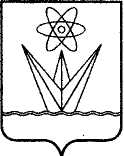 АДМИНИСТРАЦИЯ ЗАКРЫТОГО АДМИНИСТРАТИВНО – ТЕРРИТОРИАЛЬНОГО ОБРАЗОВАНИЯ  ГОРОДА ЗЕЛЕНОГОРСКА КРАСНОЯРСКОГО КРАЯП О С Т А Н О В Л Е Н И Е29.12.2018                                       г. Зеленогорск                                      № 264-пО внесении изменений в муниципальнуюпрограмму «Социальная защита исоциальная поддержка населения городаЗеленогорска», утвержденную постановлениемАдминистрации ЗАТО г. Зеленогорскаот 12.11.2015 № 283-пВ связи с уточнением объема бюджетных ассигнований, предусмотренных на финансирование муниципальной программы «Социальная защита и социальная поддержка населения города Зеленогорска», утвержденной постановлением Администрации ЗАТО г. Зеленогорска от 12.11.2015 № 283-п, на основании Порядка формирования и реализации муниципальных программ, утвержденного постановлением Администрации ЗАТО г. Зеленогорска от 06.11.2015 № 275-п, руководствуясь Уставом города Зеленогорска, ПОСТАНОВЛЯЮ:1. Внести в муниципальную программу «Социальная защита и социальная поддержка населения города Зеленогорска», утвержденную постановлением Администрации ЗАТО г. Зеленогорска от 12.11.2015 № 283-п, следующие изменения:1.1. В Паспорте муниципальной программы:- строку 6 изложить в следующей редакции:«														   »; - строку 10 изложить в следующей редакции:«».1.2. Пункт 1.2 изложить в следующей редакции:«1.2. Целью муниципальной программы является повышение уровня и качества жизни граждан, нуждающихся в социальной поддержке, повышение доступности предоставления различных услуг в сфере социального обслуживания и помощи слабо защищенным слоям населения и любому человеку, попавшему в трудную жизненную ситуацию.».1.3. Приложение № 1 изложить в редакции согласно приложению № 1 к настоящему постановлению.1.4. Приложение № 2 изложить в редакции согласно приложению № 2 к настоящему постановлению.1.5. Приложение № 3 изложить в редакции согласно приложению № 3 к настоящему постановлению.1.6. Приложение № 4 изложить в редакции согласно приложению № 4 к настоящему постановлению.1.7. В приложении № 5 (подпрограмма 1 «Повышение качества жизни отдельных категорий граждан, степени их социальной защищенности»):1.7.1. В паспорте подпрограммы 1 муниципальной программы:- строку 4 изложить в следующей редакции:«														    »;- строку 8 изложить в следующей редакции:«».1.7.2. Пункт 2.1 изложить в следующей редакции:«2.1. Целью подпрограммы является совершенствование системы социальной поддержки отдельных категорий граждан и семей с детьми путем усиления адресного подхода и принципа нуждаемости.».1.7.3. Пункт 3.6 изложить в следующей редакции:«3.6. Главными распорядителями средств местного бюджета, предусмотренных на реализацию мероприятий подпрограммы, являются УСЗН и ОГХ.».1.7.4. Приложение изложить в редакции согласно приложению № 5 к настоящему постановлению. 1.8. В приложении № 6 (подпрограмма 2 «Повышение качества и доступности социальных услуг»):1.8.1. В паспорте подпрограммы 2 муниципальной программы:- строку 4 изложить в следующей редакции:«														    »;- строку 6 изложить в следующей редакции:«    »;- строку 8 изложить в следующей редакции:«».1.8.2. Пункт 2.1 изложить в следующей редакции:«2.1. Целью подпрограммы является повышение качества и доступности предоставления социальных услуг гражданам пожилого возраста, инвалидам, включая детей-инвалидов, семей и детей в сфере социального обслуживания.».1.8.3. Пункт 3.5 изложить в следующей редакции:«3.5. Главным распорядителем средств местного бюджета, предусмотренных на реализацию мероприятий подпрограммы, является УСЗН.».1.8.4. В абзаце втором пункта 5.2 слова «до 31,6 %» заменить словами «до 5,9 %».  1.8.5. Приложение изложить в редакции согласно приложению № 6 к настоящему постановлению.1.9. В приложении № 7 (подпрограмма 3 «Обеспечение своевременного и качественного исполнения переданных государственных полномочий по приему граждан, сбору документов, ведению базы данных получателей субсидий и мер социальной поддержки»):1.9.1. В Паспорте подпрограммы 3 муниципальной программы строку 8 изложить в следующей редакции:«														    ».1.9.2. Пункт 3.4 изложить в следующей редакции:«3.4. Главным распорядителем средств местного бюджета, предусмотренных на реализацию мероприятий подпрограммы, является УСЗН.».1.9.3. Приложение изложить в редакции согласно приложению № 7 к настоящему постановлению.1.10. В приложении № 8 (подпрограмма 4 «Доступная среда»):1.10.1. В Паспорте подпрограммы 4 муниципальной программы:- строку 4 изложить в следующей редакции:«»;- строку 6 изложить в следующей редакции:«														    »;- строку 8 изложить в следующей редакции:«														    ».1.10.2. Пункт 2.1 изложить в следующей редакции:«2.1. Целью подпрограммы является приспособление существующих объектов социальной, инженерной и транспортной инфраструктур с учетом потребностей маломобильных групп населения.».1.10.3. Пункт 3.3 изложить в следующей редакции:«3.3. Главными распорядителями средств местного бюджета, предусмотренных на реализацию мероприятий подпрограммы, являются Управление образования и ОГХ.Получателями средств местного бюджета по подпрограмме являются Муниципальное бюджетное общеобразовательное учреждение «Средняя общеобразовательная школа № 167» (далее - МБОУ «СОШ № 167»), Муниципальное казённое учреждение «Служба единого заказчика-застройщика» (далее - МКУ «Заказчик»).».1.10.4. Пункт 5.2 изложить в следующей редакции:«5.2. Реализация мероприятий позволит обеспечить достижение доли инвалидов-колясочников, проживающих в многоквартирных домах города Зеленогорска, к которым будут устроены пандусы и поручни, от общего числа инвалидов-колясочников, проживающих в городе Зеленогорске, до 10,4 % в 2018 году.».1.10.5. Приложение изложить в редакции согласно приложению № 8 к настоящему постановлению. 2. Настоящее постановление вступает в силу в день, следующий за днём его опубликования в газете «Панорама», и распространяется на правоотношения, возникшие до 31.12.2018.Глава ЗАТО г. Зеленогорска			              		    М.В. СперанскийПриложение № 3к постановлению АдминистрацииЗАТО г. Зеленогорскаот 29.12.2018 № 264-пПриложение № 3к муниципальной программе«Социальная защита и социальная поддержка населения города Зеленогорска»Приложение № 6к постановлению АдминистрацииЗАТО г. Зеленогорскаот 29.12.2018 № 264-пПриложение к подпрограмме «Повышение качества идоступности социальных услуг»Приложение № 7к постановлению АдминистрацииЗАТО г. Зеленогорскаот 29.12.2018 № 264-пПриложениек подпрограмме «Обеспечение своевременногои качественного исполнения переданныхгосударственных полномочий по приемуграждан, сбору документов, ведению базыданных получателей субсидий и мер социальной поддержки»Приложение № 8к постановлению АдминистрацииЗАТО г. Зеленогорскаот 29.12.2018 № 264-пПриложение к подпрограмме «Доступная среда»6.Цели муниципальной программыПовышение уровня и качества жизни граждан, нуждающихся в социальной поддержке, повышение доступности предоставления различных услуг в сфере социального обслуживания и помощи слабо защищенным слоям населения и любому человеку, попавшему в трудную жизненную ситуацию10.Ресурсное обеспечение муниципальной программыОбщий объем бюджетных ассигнований на реализацию муниципальной программы составляет 270 305,11312 тыс. руб., в том числе по годам:2018 год – 91 687,91312 тыс. руб., 2019 год – 89 308,600 тыс. руб.,2020 год – 89 308,600 тыс. руб., из нихза счет средств краевого бюджета – 256 688,08074 тыс. руб., в том числе:2018 год – 85 489,08074 тыс. руб.,2019 год – 85 599,500 тыс. руб.,2020 год – 85 599,500 тыс. руб.за счет средств местного бюджета – 13 617,03238 тыс. руб., в том числе:2018 год – 6 198,83238 тыс. руб.,2019 год – 3 709,100 тыс. руб.,2020 год – 3 709,100 тыс. руб.4.Цель подпрограммы Совершенствование системы социальной поддержки отдельных категорий граждан и семей с детьми путем усиления адресного подхода и принципа нуждаемости8.Объемы и источники финансирования подпрограммы Общий объем бюджетных ассигнований на реализацию мероприятий подпрограммы составляет 13 371,37849 тыс. руб., в том числе: 2018 год – 5 886,37849 тыс. руб.,2019 год – 3 742,500 тыс. руб.,2020 год – 3 742,500 тыс. руб., из них за счет средств краевого бюджета – 112,3577 тыс. руб., в том числе: 2018 год – 45,55770 тыс. руб.,2019 год – 33,400 тыс. руб.,2020 год – 33,400 тыс. руб.за счет средств местного бюджета – 13 259,02079 тыс. руб., в том числе: 2018 год – 5 840,82079 тыс. руб.,2019 год – 3 709,100 тыс. руб.,2020 год – 3 709,100 тыс. руб.4.Цель подпрограммы Повышение качества и доступности предоставления социальных услуг гражданам пожилого возраста, инвалидам, включая детей-инвалидов, семей и детей в сфере социального обслуживания6.Показатели результативности подпрограммы1. Удельный вес детей–инвалидов, проживающих в семьях, получивших социальные услуги в организациях социального обслуживания граждан, к общему числу детей-инвалидов,  проживающих на территории города Зеленогорска, к 2020 году составит 5,9 %.2. Охват граждан пожилого возраста и инвалидов всеми видами социальных услуг в форме социального обслуживания на дому составит к 2020 году 37,3 % на 1000 пенсионеров.3. Удельный вес обоснованных жалоб на качество предоставления социальных услуг организациями социального обслуживания граждан к общему количеству получателей данных услуг в календарном году составит не более 0,1 %.4. Уровень удовлетворенности граждан качеством предоставления социальных  услуг организациями социального обслуживания граждан составит не менее 90 % от общего числа граждан, ответивших на вопрос о качестве в рамках ежегодного опроса «Декада качества».5. Среднемесячная номинальная начисленная заработная плата работников организаций социального обслуживания граждан составит 21 473,65 руб. к 2020 году.8.Объемы и источники финансирования подпрограммы Общий объем бюджетных ассигнований на реализацию мероприятий подпрограммы составляет 166 033,23304 тыс. руб., в том числе:2018 год – 53 190,63304 тыс. руб.,2019 год – 56 421,300 тыс. руб.,2020 год – 56 421,300 тыс. руб., из них за счет средств краевого бюджета – 165 981,33304 тыс. руб., в том числе:2018 год – 53 138,73304 тыс. руб.,2019 год – 56 421,300 тыс. руб.,2020 год – 56 421,300 тыс. руб.,за счет средств местного бюджета – 51,900 тыс. руб., в том числе:2018 год – 51,900 тыс. руб.,2019 год – 0,000 тыс. руб.,2020 год – 0,000 тыс. руб.8.Объемы и источники финансирования подпрограммыОбщий объем бюджетных ассигнований на реализацию мероприятий подпрограммы составляет 90 594,390 тыс. руб., в том числе: 2018 год – 32 304,790 тыс. руб.,2019 год – 29 144,800 тыс. руб.,2020 год – 29 144,800 тыс. руб., из них за счет средств краевого бюджета – 90 594,390 тыс. руб., в том числе:2018 год – 32 304,790 тыс. руб.,2019 год – 29 144,800 тыс. руб.,2020 год – 29 144,800 тыс. руб.	4.Цель подпрограммы Приспособление существующих объектов социальной, инженерной и транспортной инфраструктур с учетом потребностей маломобильных групп населения6.Показатели результативности подпрограммы Доля инвалидов-колясочников, проживающих в многоквартирных домах города Зеленогорска, к которым будут устроены пандусы и поручни, от общего числа инвалидов-колясочников, проживающих в городе Зеленогорске, до 10,4 % в 2018 году.8.Объемы и источники финансирования подпрограммыОбщий объем бюджетных ассигнований на реализацию мероприятий подпрограммы составляет 306,11159 тыс. руб., в том числе: 2018 год – 306,11159 тыс. руб.,2019 год – 0,000 тыс. руб.,2020 год – 0,000 тыс. руб., из них за счет средств местного бюджета – 306,11159 тыс. руб., в том числе:2018 год – 306,11159 тыс. руб.,2019 год – 0,000 тыс. руб.,2020 год – 0,000 тыс. руб.	Приложение № 1к постановлению АдминистрацииЗАТО г. Зеленогорскаот 29.12.2018 № 264-пПриложение № 1к муниципальной программе
«Социальная защита и социальнаяподдержка населения города Зеленогорска»Перечень целевых показателей и показателей результативности  муниципальной программы «Социальная защита и социальная поддержка населения города Зеленогорска»Приложение № 1к постановлению АдминистрацииЗАТО г. Зеленогорскаот 29.12.2018 № 264-пПриложение № 1к муниципальной программе
«Социальная защита и социальнаяподдержка населения города Зеленогорска»Перечень целевых показателей и показателей результативности  муниципальной программы «Социальная защита и социальная поддержка населения города Зеленогорска»Приложение № 1к постановлению АдминистрацииЗАТО г. Зеленогорскаот 29.12.2018 № 264-пПриложение № 1к муниципальной программе
«Социальная защита и социальнаяподдержка населения города Зеленогорска»Перечень целевых показателей и показателей результативности  муниципальной программы «Социальная защита и социальная поддержка населения города Зеленогорска»Приложение № 1к постановлению АдминистрацииЗАТО г. Зеленогорскаот 29.12.2018 № 264-пПриложение № 1к муниципальной программе
«Социальная защита и социальнаяподдержка населения города Зеленогорска»Перечень целевых показателей и показателей результативности  муниципальной программы «Социальная защита и социальная поддержка населения города Зеленогорска»Приложение № 1к постановлению АдминистрацииЗАТО г. Зеленогорскаот 29.12.2018 № 264-пПриложение № 1к муниципальной программе
«Социальная защита и социальнаяподдержка населения города Зеленогорска»Перечень целевых показателей и показателей результативности  муниципальной программы «Социальная защита и социальная поддержка населения города Зеленогорска»Приложение № 1к постановлению АдминистрацииЗАТО г. Зеленогорскаот 29.12.2018 № 264-пПриложение № 1к муниципальной программе
«Социальная защита и социальнаяподдержка населения города Зеленогорска»Перечень целевых показателей и показателей результативности  муниципальной программы «Социальная защита и социальная поддержка населения города Зеленогорска»Приложение № 1к постановлению АдминистрацииЗАТО г. Зеленогорскаот 29.12.2018 № 264-пПриложение № 1к муниципальной программе
«Социальная защита и социальнаяподдержка населения города Зеленогорска»Перечень целевых показателей и показателей результативности  муниципальной программы «Социальная защита и социальная поддержка населения города Зеленогорска»Приложение № 1к постановлению АдминистрацииЗАТО г. Зеленогорскаот 29.12.2018 № 264-пПриложение № 1к муниципальной программе
«Социальная защита и социальнаяподдержка населения города Зеленогорска»Перечень целевых показателей и показателей результативности  муниципальной программы «Социальная защита и социальная поддержка населения города Зеленогорска»Приложение № 1к постановлению АдминистрацииЗАТО г. Зеленогорскаот 29.12.2018 № 264-пПриложение № 1к муниципальной программе
«Социальная защита и социальнаяподдержка населения города Зеленогорска»Перечень целевых показателей и показателей результативности  муниципальной программы «Социальная защита и социальная поддержка населения города Зеленогорска»Приложение № 1к постановлению АдминистрацииЗАТО г. Зеленогорскаот 29.12.2018 № 264-пПриложение № 1к муниципальной программе
«Социальная защита и социальнаяподдержка населения города Зеленогорска»Перечень целевых показателей и показателей результативности  муниципальной программы «Социальная защита и социальная поддержка населения города Зеленогорска»№
п/пНаименование цели, задач, целевых показателей, показателей результативностиЕдиница измеренияИсточник информации2016 год2017 год2018 год2019 год2020 год   1.Цель: Повышение уровня и качества жизни граждан, нуждающихся в социальной поддержке, повышение доступности предоставления различных услуг в сфере социального обслуживания и помощи слабо защищенным слоям населения и любому человеку, попавшему в трудную жизненную ситуациюЦель: Повышение уровня и качества жизни граждан, нуждающихся в социальной поддержке, повышение доступности предоставления различных услуг в сфере социального обслуживания и помощи слабо защищенным слоям населения и любому человеку, попавшему в трудную жизненную ситуациюЦель: Повышение уровня и качества жизни граждан, нуждающихся в социальной поддержке, повышение доступности предоставления различных услуг в сфере социального обслуживания и помощи слабо защищенным слоям населения и любому человеку, попавшему в трудную жизненную ситуациюЦель: Повышение уровня и качества жизни граждан, нуждающихся в социальной поддержке, повышение доступности предоставления различных услуг в сфере социального обслуживания и помощи слабо защищенным слоям населения и любому человеку, попавшему в трудную жизненную ситуациюЦель: Повышение уровня и качества жизни граждан, нуждающихся в социальной поддержке, повышение доступности предоставления различных услуг в сфере социального обслуживания и помощи слабо защищенным слоям населения и любому человеку, попавшему в трудную жизненную ситуациюЦель: Повышение уровня и качества жизни граждан, нуждающихся в социальной поддержке, повышение доступности предоставления различных услуг в сфере социального обслуживания и помощи слабо защищенным слоям населения и любому человеку, попавшему в трудную жизненную ситуациюЦель: Повышение уровня и качества жизни граждан, нуждающихся в социальной поддержке, повышение доступности предоставления различных услуг в сфере социального обслуживания и помощи слабо защищенным слоям населения и любому человеку, попавшему в трудную жизненную ситуациюЦель: Повышение уровня и качества жизни граждан, нуждающихся в социальной поддержке, повышение доступности предоставления различных услуг в сфере социального обслуживания и помощи слабо защищенным слоям населения и любому человеку, попавшему в трудную жизненную ситуацию1.1.Целевой показатель 1: Удельный вес граждан, получающих меры социальной поддержки адресно (с учетом доходности), в общей численности получателей мер социальной поддержки%Автоматизированная система «Адресная социальная помощь»6,86,86,86,86,81.2.Целевой показатель 2: Доля граждан, получивших социальные услуги в организациях социальногообслуживания граждан, в общем числе граждан, обратившихся за их получением%ведомственная отчетность100100100100100№
п/пНаименование цели, задач, целевых показателей, показателей результативностиЕдиница измеренияИсточник информации2016 год2017 год2018 год2019 год2020 год1.3.Целевой показатель 3: Уровень исполнения субвенций на реализацию переданных государственных полномочий по приему граждан, сбору документов, ведению базы данных получателей субсидий и мер социальной поддержки%годовой отчет об исполнении бюджетане менее 97не менее 97не менее 97не менее 97не менее 971.4.Целевой показатель 4: Доля доступных для инвалидов приоритетных объектов социальной, транспортной, инженерной инфраструктуры в общем количестве приоритетных объектов в городе Зеленогорске%Автоматизированная система «Адресная социальная помощь»02,516,5002.Задача 1: Своевременное и адресное предоставление мер социальной поддержки отдельным категориям граждан Задача 1: Своевременное и адресное предоставление мер социальной поддержки отдельным категориям граждан Задача 1: Своевременное и адресное предоставление мер социальной поддержки отдельным категориям граждан Задача 1: Своевременное и адресное предоставление мер социальной поддержки отдельным категориям граждан Задача 1: Своевременное и адресное предоставление мер социальной поддержки отдельным категориям граждан Задача 1: Своевременное и адресное предоставление мер социальной поддержки отдельным категориям граждан Задача 1: Своевременное и адресное предоставление мер социальной поддержки отдельным категориям граждан Задача 1: Своевременное и адресное предоставление мер социальной поддержки отдельным категориям граждан 2.1.Подпрограмма 1 «Повышение качества жизни отдельных категорий граждан, степени их социальной защищенности»Подпрограмма 1 «Повышение качества жизни отдельных категорий граждан, степени их социальной защищенности»Подпрограмма 1 «Повышение качества жизни отдельных категорий граждан, степени их социальной защищенности»Подпрограмма 1 «Повышение качества жизни отдельных категорий граждан, степени их социальной защищенности»Подпрограмма 1 «Повышение качества жизни отдельных категорий граждан, степени их социальной защищенности»Подпрограмма 1 «Повышение качества жизни отдельных категорий граждан, степени их социальной защищенности»Подпрограмма 1 «Повышение качества жизни отдельных категорий граждан, степени их социальной защищенности»Подпрограмма 1 «Повышение качества жизни отдельных категорий граждан, степени их социальной защищенности»2.1.1.Показатель результативности 1: Доля граждан, получающих меры социальной поддержки, от числа граждан, имеющих право на меры социальной поддержки%форма 3-соцподдержка91,891,891,891,891,83.Задача 2: Обеспечение потребностей граждан пожилого возраста, инвалидов, включая детей-инвалидов, семей и детей в социальном обслуживанииЗадача 2: Обеспечение потребностей граждан пожилого возраста, инвалидов, включая детей-инвалидов, семей и детей в социальном обслуживанииЗадача 2: Обеспечение потребностей граждан пожилого возраста, инвалидов, включая детей-инвалидов, семей и детей в социальном обслуживанииЗадача 2: Обеспечение потребностей граждан пожилого возраста, инвалидов, включая детей-инвалидов, семей и детей в социальном обслуживанииЗадача 2: Обеспечение потребностей граждан пожилого возраста, инвалидов, включая детей-инвалидов, семей и детей в социальном обслуживанииЗадача 2: Обеспечение потребностей граждан пожилого возраста, инвалидов, включая детей-инвалидов, семей и детей в социальном обслуживанииЗадача 2: Обеспечение потребностей граждан пожилого возраста, инвалидов, включая детей-инвалидов, семей и детей в социальном обслуживанииЗадача 2: Обеспечение потребностей граждан пожилого возраста, инвалидов, включая детей-инвалидов, семей и детей в социальном обслуживании3.1.Подпрограмма 2 «Повышение качества и доступности социальных услуг»Подпрограмма 2 «Повышение качества и доступности социальных услуг»Подпрограмма 2 «Повышение качества и доступности социальных услуг»Подпрограмма 2 «Повышение качества и доступности социальных услуг»Подпрограмма 2 «Повышение качества и доступности социальных услуг»Подпрограмма 2 «Повышение качества и доступности социальных услуг»Подпрограмма 2 «Повышение качества и доступности социальных услуг»Подпрограмма 2 «Повышение качества и доступности социальных услуг»3.1.1.Показатель результативности 1:Удельный вес детей-инвалидов, проживающих в семьях, получивших социальные услуги в организациях социального обслуживания граждан, к общему числу детей-инвалидов, проживающих на территории города Зеленогорска%отчет по форме № 1-СД «Территориальные учреждения социального обслуживания семьи и детей»31,631,65,95,95,9№
п/пНаименование цели, задач, целевых показателей, показателей результативностиЕдиница измеренияИсточник информации2016 год2017 год2018 год2019 год2020 год3.1.2.Показатель результативности 2:Охват граждан пожилого возраста и инвалидов всеми видами социальных услуг в форме социального обслуживания на дому (на 1000 пенсионеров)ед.социальный паспорт муниципального образования, отчетные формы организаций социального обслуживания граждан 37,337,337,337,337,33.1.3.Показатель результативности 3:Удельный вес обоснованных жалоб на качество предоставления социальных услуг организациями социального обслуживания граждан к общему количеству получателей данных услуг в календарном году %ведомственная отчетностьне более 0,1 не более 0,1не более 0,1не более 0,1не более 0,13.1.4.Показатель результативности 4:Уровень удовлетворенности граждан качеством предоставления социальных услуг организациями социального обслуживания граждан%результаты социологического опроса, проводимого  в рамках «Декады качества»не менее 90 не менее 90не менее 90не менее 90не менее 903.1.5.Показатель результативности 5:Среднемесячная номинальная начисленная заработная плата работников организаций социального обслуживания граждан руб.данные Росстата20 658,1720 658,1721 473,6521 473,6521 473,654.Задача 3: Создание условий для эффективного развития сферы социальной поддержки и социального обслуживания гражданЗадача 3: Создание условий для эффективного развития сферы социальной поддержки и социального обслуживания гражданЗадача 3: Создание условий для эффективного развития сферы социальной поддержки и социального обслуживания гражданЗадача 3: Создание условий для эффективного развития сферы социальной поддержки и социального обслуживания гражданЗадача 3: Создание условий для эффективного развития сферы социальной поддержки и социального обслуживания гражданЗадача 3: Создание условий для эффективного развития сферы социальной поддержки и социального обслуживания гражданЗадача 3: Создание условий для эффективного развития сферы социальной поддержки и социального обслуживания гражданЗадача 3: Создание условий для эффективного развития сферы социальной поддержки и социального обслуживания граждан№
п/пНаименование цели, задач, целевых показателей, показателей результативностиЕдиница измеренияИсточник информации2016 год2017 год2018 год2019 год2020 год4.1.Подпрограмма 3 «Обеспечение своевременного и качественного исполнения переданных государственных полномочий по приему граждан, сбору документов, ведению базы данных получателей субсидий и мер социальной поддержки»Подпрограмма 3 «Обеспечение своевременного и качественного исполнения переданных государственных полномочий по приему граждан, сбору документов, ведению базы данных получателей субсидий и мер социальной поддержки»Подпрограмма 3 «Обеспечение своевременного и качественного исполнения переданных государственных полномочий по приему граждан, сбору документов, ведению базы данных получателей субсидий и мер социальной поддержки»Подпрограмма 3 «Обеспечение своевременного и качественного исполнения переданных государственных полномочий по приему граждан, сбору документов, ведению базы данных получателей субсидий и мер социальной поддержки»Подпрограмма 3 «Обеспечение своевременного и качественного исполнения переданных государственных полномочий по приему граждан, сбору документов, ведению базы данных получателей субсидий и мер социальной поддержки»Подпрограмма 3 «Обеспечение своевременного и качественного исполнения переданных государственных полномочий по приему граждан, сбору документов, ведению базы данных получателей субсидий и мер социальной поддержки»Подпрограмма 3 «Обеспечение своевременного и качественного исполнения переданных государственных полномочий по приему граждан, сбору документов, ведению базы данных получателей субсидий и мер социальной поддержки»Подпрограмма 3 «Обеспечение своевременного и качественного исполнения переданных государственных полномочий по приему граждан, сбору документов, ведению базы данных получателей субсидий и мер социальной поддержки»4.1.1.Показатель результативности 1: Уровень удовлетворенности населения города Зеленогорска качеством предоставления государственных услуг в сфере социальной поддержки и социального обслуживания граждан%результаты социологического опроса, проводимого в рамках «Декады качества»не менее 90не менее 90не менее 90не менее 90не менее 904.1.2.Показатель результативности 2:Удельный вес обоснованных жалоб к числу граждан, которым предоставлены государственные услуги в сфере социальной поддержки и социального обслуживания граждан в календарном году%ведомственная отчетностьне более 0,1не более 0,1не более 0,1не более 0,1не более 0,15.Задача 4: Повышение уровня беспрепятственного доступа инвалидов к объектам их жизнедеятельности в городе ЗеленогорскеЗадача 4: Повышение уровня беспрепятственного доступа инвалидов к объектам их жизнедеятельности в городе ЗеленогорскеЗадача 4: Повышение уровня беспрепятственного доступа инвалидов к объектам их жизнедеятельности в городе ЗеленогорскеЗадача 4: Повышение уровня беспрепятственного доступа инвалидов к объектам их жизнедеятельности в городе ЗеленогорскеЗадача 4: Повышение уровня беспрепятственного доступа инвалидов к объектам их жизнедеятельности в городе ЗеленогорскеЗадача 4: Повышение уровня беспрепятственного доступа инвалидов к объектам их жизнедеятельности в городе ЗеленогорскеЗадача 4: Повышение уровня беспрепятственного доступа инвалидов к объектам их жизнедеятельности в городе ЗеленогорскеЗадача 4: Повышение уровня беспрепятственного доступа инвалидов к объектам их жизнедеятельности в городе Зеленогорске5.1.Подпрограмма 4 «Доступная среда»Подпрограмма 4 «Доступная среда»Подпрограмма 4 «Доступная среда»Подпрограмма 4 «Доступная среда»Подпрограмма 4 «Доступная среда»Подпрограмма 4 «Доступная среда»Подпрограмма 4 «Доступная среда»Подпрограмма 4 «Доступная среда»5.1.1.Показатель результативности 1:Доля инвалидов-колясочников, проживающих в многоквартирных домах города Зеленогорска, к которым будут устроены пандусы и поручни, от общего числа инвалидов-колясочников, проживающих в городе Зеленогорске%ведомственная отчетность3,23,210,400Приложение № 2к постановлению АдминистрацииЗАТО г. Зеленогорскаот 29.12.2018 № 264-п                     Приложение № 2к муниципальной программе«Социальная защита и социальнаяподдержка населения города Зеленогорска»Приложение № 2к постановлению АдминистрацииЗАТО г. Зеленогорскаот 29.12.2018 № 264-п                     Приложение № 2к муниципальной программе«Социальная защита и социальнаяподдержка населения города Зеленогорска»Приложение № 2к постановлению АдминистрацииЗАТО г. Зеленогорскаот 29.12.2018 № 264-п                     Приложение № 2к муниципальной программе«Социальная защита и социальнаяподдержка населения города Зеленогорска»Приложение № 2к постановлению АдминистрацииЗАТО г. Зеленогорскаот 29.12.2018 № 264-п                     Приложение № 2к муниципальной программе«Социальная защита и социальнаяподдержка населения города Зеленогорска»Приложение № 2к постановлению АдминистрацииЗАТО г. Зеленогорскаот 29.12.2018 № 264-п                     Приложение № 2к муниципальной программе«Социальная защита и социальнаяподдержка населения города Зеленогорска»Приложение № 2к постановлению АдминистрацииЗАТО г. Зеленогорскаот 29.12.2018 № 264-п                     Приложение № 2к муниципальной программе«Социальная защита и социальнаяподдержка населения города Зеленогорска»Приложение № 2к постановлению АдминистрацииЗАТО г. Зеленогорскаот 29.12.2018 № 264-п                     Приложение № 2к муниципальной программе«Социальная защита и социальнаяподдержка населения города Зеленогорска»Приложение № 2к постановлению АдминистрацииЗАТО г. Зеленогорскаот 29.12.2018 № 264-п                     Приложение № 2к муниципальной программе«Социальная защита и социальнаяподдержка населения города Зеленогорска»Приложение № 2к постановлению АдминистрацииЗАТО г. Зеленогорскаот 29.12.2018 № 264-п                     Приложение № 2к муниципальной программе«Социальная защита и социальнаяподдержка населения города Зеленогорска»Приложение № 2к постановлению АдминистрацииЗАТО г. Зеленогорскаот 29.12.2018 № 264-п                     Приложение № 2к муниципальной программе«Социальная защита и социальнаяподдержка населения города Зеленогорска»Информация о распределении планируемых объемов финансирования по подпрограммам, отдельным мероприятиям муниципальной программы «Социальная защита и социальная поддержка населения города Зеленогорска» Информация о распределении планируемых объемов финансирования по подпрограммам, отдельным мероприятиям муниципальной программы «Социальная защита и социальная поддержка населения города Зеленогорска» Информация о распределении планируемых объемов финансирования по подпрограммам, отдельным мероприятиям муниципальной программы «Социальная защита и социальная поддержка населения города Зеленогорска» Информация о распределении планируемых объемов финансирования по подпрограммам, отдельным мероприятиям муниципальной программы «Социальная защита и социальная поддержка населения города Зеленогорска» Информация о распределении планируемых объемов финансирования по подпрограммам, отдельным мероприятиям муниципальной программы «Социальная защита и социальная поддержка населения города Зеленогорска» Информация о распределении планируемых объемов финансирования по подпрограммам, отдельным мероприятиям муниципальной программы «Социальная защита и социальная поддержка населения города Зеленогорска» Информация о распределении планируемых объемов финансирования по подпрограммам, отдельным мероприятиям муниципальной программы «Социальная защита и социальная поддержка населения города Зеленогорска» Информация о распределении планируемых объемов финансирования по подпрограммам, отдельным мероприятиям муниципальной программы «Социальная защита и социальная поддержка населения города Зеленогорска» Информация о распределении планируемых объемов финансирования по подпрограммам, отдельным мероприятиям муниципальной программы «Социальная защита и социальная поддержка населения города Зеленогорска» Информация о распределении планируемых объемов финансирования по подпрограммам, отдельным мероприятиям муниципальной программы «Социальная защита и социальная поддержка населения города Зеленогорска» Информация о распределении планируемых объемов финансирования по подпрограммам, отдельным мероприятиям муниципальной программы «Социальная защита и социальная поддержка населения города Зеленогорска» Информация о распределении планируемых объемов финансирования по подпрограммам, отдельным мероприятиям муниципальной программы «Социальная защита и социальная поддержка населения города Зеленогорска» Информация о распределении планируемых объемов финансирования по подпрограммам, отдельным мероприятиям муниципальной программы «Социальная защита и социальная поддержка населения города Зеленогорска» Информация о распределении планируемых объемов финансирования по подпрограммам, отдельным мероприятиям муниципальной программы «Социальная защита и социальная поддержка населения города Зеленогорска» Информация о распределении планируемых объемов финансирования по подпрограммам, отдельным мероприятиям муниципальной программы «Социальная защита и социальная поддержка населения города Зеленогорска» Информация о распределении планируемых объемов финансирования по подпрограммам, отдельным мероприятиям муниципальной программы «Социальная защита и социальная поддержка населения города Зеленогорска» № п/пСтатус
(муниципальная программа,
подпрограмма, отдельное мероприятие программы)Статус
(муниципальная программа,
подпрограмма, отдельное мероприятие программы)Наименование 
программы,подпрограммы, отдельного мероприятия программыНаименование 
программы,подпрограммы, отдельного мероприятия программыНаименование главного распорядителя средств местного бюджета (ГРБС)Наименование главного распорядителя средств местного бюджета (ГРБС)Код бюджетной
классификацииКод бюджетной
классификацииКод бюджетной
классификацииКод бюджетной
классификацииКод бюджетной
классификацииПланируемые объемы финансирования(тыс. руб.Планируемые объемы финансирования(тыс. руб.Планируемые объемы финансирования(тыс. руб.Планируемые объемы финансирования(тыс. руб.Планируемые объемы финансирования(тыс. руб.№ п/пСтатус
(муниципальная программа,
подпрограмма, отдельное мероприятие программы)Статус
(муниципальная программа,
подпрограмма, отдельное мероприятие программы)Наименование 
программы,подпрограммы, отдельного мероприятия программыНаименование 
программы,подпрограммы, отдельного мероприятия программыНаименование главного распорядителя средств местного бюджета (ГРБС)Наименование главного распорядителя средств местного бюджета (ГРБС)ГРБСРзПрЦСРЦСРВР2018 год2018 год2019 год2020 годИтого на2018-2020годы1.Муниципальная программаМуниципальная программаСоциальная защита и социальная поддержка населения города ЗеленогорскаСоциальная защита и социальная поддержка населения города Зеленогорскавсего расходные
обязательства по программевсего расходные
обязательства по программеXX01000000000100000000X91 687,9131291 687,9131289 308,60089 308,600270 305,113121.Муниципальная программаМуниципальная программаСоциальная защита и социальная поддержка населения города ЗеленогорскаСоциальная защита и социальная поддержка населения города Зеленогорскав том числе по ГРБСв том числе по ГРБСXXXXXXXXXX1.Муниципальная программаМуниципальная программаСоциальная защита и социальная поддержка населения города ЗеленогорскаСоциальная защита и социальная поддержка населения города ЗеленогорскаУСЗНУСЗН012XXXX91 196,8015391 196,8015389 038,60089 038,600269 274,001531.Муниципальная программаМуниципальная программаСоциальная защита и социальная поддержка населения города ЗеленогорскаСоциальная защита и социальная поддержка населения города ЗеленогорскаОГХОГХ013XXXX467,60059467,60059270,000270,0001 007,600591.Муниципальная программаМуниципальная программаСоциальная защита и социальная поддержка населения города ЗеленогорскаСоциальная защита и социальная поддержка населения города ЗеленогорскаУправление образованияУправление образования014XXXX23,51123,5110,0000,00023,5111.1.Подпрограмма 1Подпрограмма 1Повышение качества жизни отдельных категорий граждан, степени их социальной защищенностиПовышение качества жизни отдельных категорий граждан, степени их социальной защищенностивсего расходные
обязательства по подпрограммевсего расходные
обязательства по подпрограммеXX01100000000110000000X5 886,378495 886,378493 742,5003 742,50013 371,378491.1.Подпрограмма 1Подпрограмма 1Повышение качества жизни отдельных категорий граждан, степени их социальной защищенностиПовышение качества жизни отдельных категорий граждан, степени их социальной защищенностив том числе по ГРБСв том числе по ГРБСXXXXXXXXXX1.1.Подпрограмма 1Подпрограмма 1Повышение качества жизни отдельных категорий граждан, степени их социальной защищенностиПовышение качества жизни отдельных категорий граждан, степени их социальной защищенностиУСЗНУСЗН012XXXX5 701,378495 701,378493 472,5003 472,50012 646,378491.1.Подпрограмма 1Подпрограмма 1Повышение качества жизни отдельных категорий граждан, степени их социальной защищенностиПовышение качества жизни отдельных категорий граждан, степени их социальной защищенностиОГХОГХ013ХХХХ185,000185,000270,000270,000725,000№ п/пСтатус
(муниципальная программа,
подпрограмма, отдельное мероприятие программы) Статус
(муниципальная программа,
подпрограмма, отдельное мероприятие программы) Наименование 
программы,подпрограммы, отдельного мероприятия программыНаименование 
программы,подпрограммы, отдельного мероприятия программыНаименование главного распорядителя средств местного бюджета (ГРБС)Наименование главного распорядителя средств местного бюджета (ГРБС)Код бюджетной
классификацииКод бюджетной
классификацииКод бюджетной
классификацииКод бюджетной
классификацииКод бюджетной
классификацииПланируемые объемы финансирования(тыс. руб.)Планируемые объемы финансирования(тыс. руб.)Планируемые объемы финансирования(тыс. руб.)Планируемые объемы финансирования(тыс. руб.)Планируемые объемы финансирования(тыс. руб.)№ п/пСтатус
(муниципальная программа,
подпрограмма, отдельное мероприятие программы) Статус
(муниципальная программа,
подпрограмма, отдельное мероприятие программы) Наименование 
программы,подпрограммы, отдельного мероприятия программыНаименование 
программы,подпрограммы, отдельного мероприятия программыНаименование главного распорядителя средств местного бюджета (ГРБС)Наименование главного распорядителя средств местного бюджета (ГРБС)ГРБСРзПрЦСРЦСРВР2018 год2018 год2019 год2020 годИтого на2018-2020годы1.2.Подпрограмма 2 Подпрограмма 2 Повышение качества и доступности социальных услуг Повышение качества и доступности социальных услуг всего расходные
обязательства по подпрограммевсего расходные
обязательства по подпрограммеXX01200000000120000000X53 190,6330453 190,6330456 421,30056 421,300166 033,233041.2.Подпрограмма 2 Подпрограмма 2 Повышение качества и доступности социальных услуг Повышение качества и доступности социальных услуг в том числе по ГРБСв том числе по ГРБСXXXXXXXXXX1.2.Подпрограмма 2 Подпрограмма 2 Повышение качества и доступности социальных услуг Повышение качества и доступности социальных услуг УСЗНУСЗН012XXXX53 190,6330453 190,6330456 421,30056 421,300166 033,233041.3.Подпрограмма 3 Подпрограмма 3 Обеспечение своевременного и качественного исполнения переданных государственных полномочий по приему граждан, сбору документов, ведению базы данных получателей субсидий и мер социальной поддержкиОбеспечение своевременного и качественного исполнения переданных государственных полномочий по приему граждан, сбору документов, ведению базы данных получателей субсидий и мер социальной поддержкивсего расходные обязательства по подпрограммевсего расходные обязательства по подпрограммеXX01300000000130000000X32 304,79032 304,79029 144,80029 144,80090 594,3901.3.Подпрограмма 3 Подпрограмма 3 Обеспечение своевременного и качественного исполнения переданных государственных полномочий по приему граждан, сбору документов, ведению базы данных получателей субсидий и мер социальной поддержкиОбеспечение своевременного и качественного исполнения переданных государственных полномочий по приему граждан, сбору документов, ведению базы данных получателей субсидий и мер социальной поддержкив том числе по ГРБСв том числе по ГРБСXXXXXXXXXX1.3.Подпрограмма 3 Подпрограмма 3 Обеспечение своевременного и качественного исполнения переданных государственных полномочий по приему граждан, сбору документов, ведению базы данных получателей субсидий и мер социальной поддержкиОбеспечение своевременного и качественного исполнения переданных государственных полномочий по приему граждан, сбору документов, ведению базы данных получателей субсидий и мер социальной поддержкиУСЗНУСЗН012XXXX32 304,79032 304,79029 144,80029 144,80090 594,3901.4.Подпрограмма 4Подпрограмма 4Доступная средаДоступная средавсего расходные обязательства по подпрограммевсего расходные обязательства по подпрограммеXX01400000000140000000X306,11159306,111590,0000,000306,111591.4.Подпрограмма 4Подпрограмма 4Доступная средаДоступная средав том числе по ГРБСв том числе по ГРБСXXXXXXXXXX1.4.Подпрограмма 4Подпрограмма 4Доступная средаДоступная средаОГХОГХ013XXXX282,60059282,600590,0000,000282,600591.4.Подпрограмма 4Подпрограмма 4Доступная средаДоступная средаУправление образованияУправление образования014ХХХХ23,51123,5110,0000,00023,511Информация о распределении планируемых объемов финансирования муниципальной программы «Социальная защита и социальная поддержка населения города Зеленогорска» по источникам финансированияИнформация о распределении планируемых объемов финансирования муниципальной программы «Социальная защита и социальная поддержка населения города Зеленогорска» по источникам финансированияИнформация о распределении планируемых объемов финансирования муниципальной программы «Социальная защита и социальная поддержка населения города Зеленогорска» по источникам финансированияИнформация о распределении планируемых объемов финансирования муниципальной программы «Социальная защита и социальная поддержка населения города Зеленогорска» по источникам финансированияИнформация о распределении планируемых объемов финансирования муниципальной программы «Социальная защита и социальная поддержка населения города Зеленогорска» по источникам финансированияИнформация о распределении планируемых объемов финансирования муниципальной программы «Социальная защита и социальная поддержка населения города Зеленогорска» по источникам финансированияИнформация о распределении планируемых объемов финансирования муниципальной программы «Социальная защита и социальная поддержка населения города Зеленогорска» по источникам финансирования№ п/пСтатус (программа, подпрограмма, отдельные мероприятия программы) Статус (программа, подпрограмма, отдельные мероприятия программы) Наименование муниципальной
программы, подпрограммы
программы, отдельного мероприятия программыИсточник финансированияПланируемые объемы финансирования
(тыс. руб.)Планируемые объемы финансирования
(тыс. руб.)Планируемые объемы финансирования
(тыс. руб.)Планируемые объемы финансирования
(тыс. руб.)Планируемые объемы финансирования
(тыс. руб.)№ п/пСтатус (программа, подпрограмма, отдельные мероприятия программы) Статус (программа, подпрограмма, отдельные мероприятия программы) Наименование муниципальной
программы, подпрограммы
программы, отдельного мероприятия программыИсточник финансирования2018 год2019 год2020 годИтого
на 2018-2020годыИтого
на 2018-2020годы№ п/пСтатус (программа, подпрограмма, отдельные мероприятия программы) Статус (программа, подпрограмма, отдельные мероприятия программы) Наименование муниципальной
программы, подпрограммы
программы, отдельного мероприятия программыИсточник финансирования2018 год2019 год2020 годИтого
на 2018-2020годыИтого
на 2018-2020годы1.Муниципальная программаМуниципальная программаСоциальная защита и социальная поддержка населения города ЗеленогорскаВсего 91 687,9131289 308,60089 308,600270 305,11312270 305,113121.Муниципальная программаМуниципальная программаСоциальная защита и социальная поддержка населения города Зеленогорскав том числе:ХХХХХ1.Муниципальная программаМуниципальная программаСоциальная защита и социальная поддержка населения города Зеленогорскафедеральный бюджет-----1.Муниципальная программаМуниципальная программаСоциальная защита и социальная поддержка населения города Зеленогорскакраевой бюджет85 489,0807485 599,50085 599,500256 688,08074256 688,080741.Муниципальная программаМуниципальная программаСоциальная защита и социальная поддержка населения города Зеленогорскаместный бюджет6 198,832383 709,1003 709,10013 617,0323813 617,032381.Муниципальная программаМуниципальная программаСоциальная защита и социальная поддержка населения города Зеленогорскавнебюджетные источники-----1.1.Подпрограмма 1 Подпрограмма 1 Повышение качества жизни отдельных категорий граждан, степени их социальной защищенностиВсего5 886,378493 742,5003 742,50013 371,3784913 371,378491.1.Подпрограмма 1 Подпрограмма 1 Повышение качества жизни отдельных категорий граждан, степени их социальной защищенностив том числе:ХХХХХ1.1.Подпрограмма 1 Подпрограмма 1 Повышение качества жизни отдельных категорий граждан, степени их социальной защищенностифедеральный бюджет-----1.1.Подпрограмма 1 Подпрограмма 1 Повышение качества жизни отдельных категорий граждан, степени их социальной защищенностикраевой бюджет45,5577033,40033,400112,3577112,35771.1.Подпрограмма 1 Подпрограмма 1 Повышение качества жизни отдельных категорий граждан, степени их социальной защищенностиместный бюджет5 840,820793 709,1003 709,10013 259,0207913 259,020791.1.Подпрограмма 1 Подпрограмма 1 Повышение качества жизни отдельных категорий граждан, степени их социальной защищенностивнебюджетные источники-----№ п/пСтатус (программа, подпрограмма, отдельные мероприятия программы)Статус (программа, подпрограмма, отдельные мероприятия программы)Наименование муниципальной
программы, подпрограммы
программы, отдельного мероприятия программыИсточник финансированияПланируемые объемы финансирования
(тыс. руб.)Планируемые объемы финансирования
(тыс. руб.)Планируемые объемы финансирования
(тыс. руб.)Планируемые объемы финансирования
(тыс. руб.)Планируемые объемы финансирования
(тыс. руб.)№ п/пСтатус (программа, подпрограмма, отдельные мероприятия программы)Статус (программа, подпрограмма, отдельные мероприятия программы)Наименование муниципальной
программы, подпрограммы
программы, отдельного мероприятия программыИсточник финансирования2018 год2019 год2020 годИтого
на 2018-2020годыИтого
на 2018-2020годы1.2.Подпрограмма 2 Подпрограмма 2 Повышение качества и доступности социальных услуг Всего 53 190,6330456 421,30056 421,300166 033,23304166 033,233041.2.Подпрограмма 2 Подпрограмма 2 Повышение качества и доступности социальных услуг в том числе:ХХХХХ1.2.Подпрограмма 2 Подпрограмма 2 Повышение качества и доступности социальных услуг федеральный бюджет-----1.2.Подпрограмма 2 Подпрограмма 2 Повышение качества и доступности социальных услуг краевой бюджет53 138,7330456 421,30056 421,300165 981,33304165 981,333041.2.Подпрограмма 2 Подпрограмма 2 Повышение качества и доступности социальных услуг местный бюджет51,9000,0000,00051,90051,9001.2.Подпрограмма 2 Подпрограмма 2 Повышение качества и доступности социальных услуг внебюджетные источники-----1.3.Подпрограмма 3 Подпрограмма 3 Обеспечение своевременного и качественного исполнения переданных государственных полномочий по приему граждан, сбору документов, ведению базы данных получателей субсидий и мер социальной поддержки Всего 32 304,79029 144,80029 144,80090 594,39090 594,3901.3.Подпрограмма 3 Подпрограмма 3 Обеспечение своевременного и качественного исполнения переданных государственных полномочий по приему граждан, сбору документов, ведению базы данных получателей субсидий и мер социальной поддержки в том числе:ХХХХХ1.3.Подпрограмма 3 Подпрограмма 3 Обеспечение своевременного и качественного исполнения переданных государственных полномочий по приему граждан, сбору документов, ведению базы данных получателей субсидий и мер социальной поддержки федеральный бюджет-----1.3.Подпрограмма 3 Подпрограмма 3 Обеспечение своевременного и качественного исполнения переданных государственных полномочий по приему граждан, сбору документов, ведению базы данных получателей субсидий и мер социальной поддержки краевой бюджет32 304,79029 144,80029 144,80090 594,39090 594,3901.3.Подпрограмма 3 Подпрограмма 3 Обеспечение своевременного и качественного исполнения переданных государственных полномочий по приему граждан, сбору документов, ведению базы данных получателей субсидий и мер социальной поддержки местный бюджет-----1.3.Подпрограмма 3 Подпрограмма 3 Обеспечение своевременного и качественного исполнения переданных государственных полномочий по приему граждан, сбору документов, ведению базы данных получателей субсидий и мер социальной поддержки внебюджетные источники-----1.4.Подпрограмма 4Подпрограмма 4Доступная средаВсего 306,111590,0000,000306,11159306,111591.4.Подпрограмма 4Подпрограмма 4Доступная средав том числе:ХХХХХ1.4.Подпрограмма 4Подпрограмма 4Доступная средафедеральный бюджет-----1.4.Подпрограмма 4Подпрограмма 4Доступная средакраевой бюджет-----1.4.Подпрограмма 4Подпрограмма 4Доступная средаместный бюджет306,111590,0000,000306,11159306,111591.4.Подпрограмма 4Подпрограмма 4Доступная средавнебюджетные источники-----Приложение № 4к постановлению АдминистрацииЗАТО г. Зеленогорскаот 29.12.2018 № 264-пПриложение № 4к муниципальной программе «Социальная защита и социальнаяподдержка населения городаЗеленогорска»Приложение № 4к постановлению АдминистрацииЗАТО г. Зеленогорскаот 29.12.2018 № 264-пПриложение № 4к муниципальной программе «Социальная защита и социальнаяподдержка населения городаЗеленогорска»Приложение № 4к постановлению АдминистрацииЗАТО г. Зеленогорскаот 29.12.2018 № 264-пПриложение № 4к муниципальной программе «Социальная защита и социальнаяподдержка населения городаЗеленогорска»Приложение № 4к постановлению АдминистрацииЗАТО г. Зеленогорскаот 29.12.2018 № 264-пПриложение № 4к муниципальной программе «Социальная защита и социальнаяподдержка населения городаЗеленогорска»Приложение № 4к постановлению АдминистрацииЗАТО г. Зеленогорскаот 29.12.2018 № 264-пПриложение № 4к муниципальной программе «Социальная защита и социальнаяподдержка населения городаЗеленогорска»Прогноз сводных показателей муниципальных заданиймуниципальной программы «Социальная защита и социальная поддержка населения города Зеленогорска»Прогноз сводных показателей муниципальных заданиймуниципальной программы «Социальная защита и социальная поддержка населения города Зеленогорска»Прогноз сводных показателей муниципальных заданиймуниципальной программы «Социальная защита и социальная поддержка населения города Зеленогорска»Прогноз сводных показателей муниципальных заданиймуниципальной программы «Социальная защита и социальная поддержка населения города Зеленогорска»Прогноз сводных показателей муниципальных заданиймуниципальной программы «Социальная защита и социальная поддержка населения города Зеленогорска»Прогноз сводных показателей муниципальных заданиймуниципальной программы «Социальная защита и социальная поддержка населения города Зеленогорска»Прогноз сводных показателей муниципальных заданиймуниципальной программы «Социальная защита и социальная поддержка населения города Зеленогорска»Прогноз сводных показателей муниципальных заданиймуниципальной программы «Социальная защита и социальная поддержка населения города Зеленогорска»Прогноз сводных показателей муниципальных заданиймуниципальной программы «Социальная защита и социальная поддержка населения города Зеленогорска»Прогноз сводных показателей муниципальных заданиймуниципальной программы «Социальная защита и социальная поддержка населения города Зеленогорска»Прогноз сводных показателей муниципальных заданиймуниципальной программы «Социальная защита и социальная поддержка населения города Зеленогорска»№ п/пНаименование услуги, показателя объема услуги (работы)Значение показателя объема услуги (результат выполнения работы)Значение показателя объема услуги (результат выполнения работы)Значение показателя объема услуги (результат выполнения работы)Значение показателя объема услуги (результат выполнения работы)Значение показателя объема услуги (результат выполнения работы)Значение показателя объема услуги (результат выполнения работы)Значение показателя объема услуги (результат выполнения работы)Значение показателя объема услуги (результат выполнения работы)Расходы местного бюджета на оказание муниципальной услуги (выполнение работы), тыс. руб.Расходы местного бюджета на оказание муниципальной услуги (выполнение работы), тыс. руб.Расходы местного бюджета на оказание муниципальной услуги (выполнение работы), тыс. руб.Расходы местного бюджета на оказание муниципальной услуги (выполнение работы), тыс. руб.Расходы местного бюджета на оказание муниципальной услуги (выполнение работы), тыс. руб.Расходы местного бюджета на оказание муниципальной услуги (выполнение работы), тыс. руб.Расходы местного бюджета на оказание муниципальной услуги (выполнение работы), тыс. руб.№ п/пНаименование услуги, показателя объема услуги (работы)2016 год2016 год2017 год2018 год2018 год2019 год2019 год2020 год2016 год2016 год2017 год2018 год2019 год2019 год2020 год1233455667889101111121.Наименование услуги установлено в соответствии с базовым (отраслевым) перечнем государственных (муниципальных) услуг (работ) по виду деятельности 22 «Социальная защита граждан» в части социального обслуживания граждан «Предоставление социального обслуживания в полустационарной форме, включая оказание социально-бытовых услуг, социально-медицинских услуг, социально-психологических услуг, социально-педагогических услуг, социально-трудовых услуг, социально-правовых услуг, услуг в целях повышения коммуникативного потенциала получателей социальных услуг, имеющих ограничения жизнедеятельности, в том числе детей-инвалидов, срочных социальных услуг»Наименование услуги установлено в соответствии с базовым (отраслевым) перечнем государственных (муниципальных) услуг (работ) по виду деятельности 22 «Социальная защита граждан» в части социального обслуживания граждан «Предоставление социального обслуживания в полустационарной форме, включая оказание социально-бытовых услуг, социально-медицинских услуг, социально-психологических услуг, социально-педагогических услуг, социально-трудовых услуг, социально-правовых услуг, услуг в целях повышения коммуникативного потенциала получателей социальных услуг, имеющих ограничения жизнедеятельности, в том числе детей-инвалидов, срочных социальных услуг»Наименование услуги установлено в соответствии с базовым (отраслевым) перечнем государственных (муниципальных) услуг (работ) по виду деятельности 22 «Социальная защита граждан» в части социального обслуживания граждан «Предоставление социального обслуживания в полустационарной форме, включая оказание социально-бытовых услуг, социально-медицинских услуг, социально-психологических услуг, социально-педагогических услуг, социально-трудовых услуг, социально-правовых услуг, услуг в целях повышения коммуникативного потенциала получателей социальных услуг, имеющих ограничения жизнедеятельности, в том числе детей-инвалидов, срочных социальных услуг»Наименование услуги установлено в соответствии с базовым (отраслевым) перечнем государственных (муниципальных) услуг (работ) по виду деятельности 22 «Социальная защита граждан» в части социального обслуживания граждан «Предоставление социального обслуживания в полустационарной форме, включая оказание социально-бытовых услуг, социально-медицинских услуг, социально-психологических услуг, социально-педагогических услуг, социально-трудовых услуг, социально-правовых услуг, услуг в целях повышения коммуникативного потенциала получателей социальных услуг, имеющих ограничения жизнедеятельности, в том числе детей-инвалидов, срочных социальных услуг»Наименование услуги установлено в соответствии с базовым (отраслевым) перечнем государственных (муниципальных) услуг (работ) по виду деятельности 22 «Социальная защита граждан» в части социального обслуживания граждан «Предоставление социального обслуживания в полустационарной форме, включая оказание социально-бытовых услуг, социально-медицинских услуг, социально-психологических услуг, социально-педагогических услуг, социально-трудовых услуг, социально-правовых услуг, услуг в целях повышения коммуникативного потенциала получателей социальных услуг, имеющих ограничения жизнедеятельности, в том числе детей-инвалидов, срочных социальных услуг»Наименование услуги установлено в соответствии с базовым (отраслевым) перечнем государственных (муниципальных) услуг (работ) по виду деятельности 22 «Социальная защита граждан» в части социального обслуживания граждан «Предоставление социального обслуживания в полустационарной форме, включая оказание социально-бытовых услуг, социально-медицинских услуг, социально-психологических услуг, социально-педагогических услуг, социально-трудовых услуг, социально-правовых услуг, услуг в целях повышения коммуникативного потенциала получателей социальных услуг, имеющих ограничения жизнедеятельности, в том числе детей-инвалидов, срочных социальных услуг»Наименование услуги установлено в соответствии с базовым (отраслевым) перечнем государственных (муниципальных) услуг (работ) по виду деятельности 22 «Социальная защита граждан» в части социального обслуживания граждан «Предоставление социального обслуживания в полустационарной форме, включая оказание социально-бытовых услуг, социально-медицинских услуг, социально-психологических услуг, социально-педагогических услуг, социально-трудовых услуг, социально-правовых услуг, услуг в целях повышения коммуникативного потенциала получателей социальных услуг, имеющих ограничения жизнедеятельности, в том числе детей-инвалидов, срочных социальных услуг»Наименование услуги установлено в соответствии с базовым (отраслевым) перечнем государственных (муниципальных) услуг (работ) по виду деятельности 22 «Социальная защита граждан» в части социального обслуживания граждан «Предоставление социального обслуживания в полустационарной форме, включая оказание социально-бытовых услуг, социально-медицинских услуг, социально-психологических услуг, социально-педагогических услуг, социально-трудовых услуг, социально-правовых услуг, услуг в целях повышения коммуникативного потенциала получателей социальных услуг, имеющих ограничения жизнедеятельности, в том числе детей-инвалидов, срочных социальных услуг»Наименование услуги установлено в соответствии с базовым (отраслевым) перечнем государственных (муниципальных) услуг (работ) по виду деятельности 22 «Социальная защита граждан» в части социального обслуживания граждан «Предоставление социального обслуживания в полустационарной форме, включая оказание социально-бытовых услуг, социально-медицинских услуг, социально-психологических услуг, социально-педагогических услуг, социально-трудовых услуг, социально-правовых услуг, услуг в целях повышения коммуникативного потенциала получателей социальных услуг, имеющих ограничения жизнедеятельности, в том числе детей-инвалидов, срочных социальных услуг»Наименование услуги установлено в соответствии с базовым (отраслевым) перечнем государственных (муниципальных) услуг (работ) по виду деятельности 22 «Социальная защита граждан» в части социального обслуживания граждан «Предоставление социального обслуживания в полустационарной форме, включая оказание социально-бытовых услуг, социально-медицинских услуг, социально-психологических услуг, социально-педагогических услуг, социально-трудовых услуг, социально-правовых услуг, услуг в целях повышения коммуникативного потенциала получателей социальных услуг, имеющих ограничения жизнедеятельности, в том числе детей-инвалидов, срочных социальных услуг»Наименование услуги установлено в соответствии с базовым (отраслевым) перечнем государственных (муниципальных) услуг (работ) по виду деятельности 22 «Социальная защита граждан» в части социального обслуживания граждан «Предоставление социального обслуживания в полустационарной форме, включая оказание социально-бытовых услуг, социально-медицинских услуг, социально-психологических услуг, социально-педагогических услуг, социально-трудовых услуг, социально-правовых услуг, услуг в целях повышения коммуникативного потенциала получателей социальных услуг, имеющих ограничения жизнедеятельности, в том числе детей-инвалидов, срочных социальных услуг»Наименование услуги установлено в соответствии с базовым (отраслевым) перечнем государственных (муниципальных) услуг (работ) по виду деятельности 22 «Социальная защита граждан» в части социального обслуживания граждан «Предоставление социального обслуживания в полустационарной форме, включая оказание социально-бытовых услуг, социально-медицинских услуг, социально-психологических услуг, социально-педагогических услуг, социально-трудовых услуг, социально-правовых услуг, услуг в целях повышения коммуникативного потенциала получателей социальных услуг, имеющих ограничения жизнедеятельности, в том числе детей-инвалидов, срочных социальных услуг»Наименование услуги установлено в соответствии с базовым (отраслевым) перечнем государственных (муниципальных) услуг (работ) по виду деятельности 22 «Социальная защита граждан» в части социального обслуживания граждан «Предоставление социального обслуживания в полустационарной форме, включая оказание социально-бытовых услуг, социально-медицинских услуг, социально-психологических услуг, социально-педагогических услуг, социально-трудовых услуг, социально-правовых услуг, услуг в целях повышения коммуникативного потенциала получателей социальных услуг, имеющих ограничения жизнедеятельности, в том числе детей-инвалидов, срочных социальных услуг»Наименование услуги установлено в соответствии с базовым (отраслевым) перечнем государственных (муниципальных) услуг (работ) по виду деятельности 22 «Социальная защита граждан» в части социального обслуживания граждан «Предоставление социального обслуживания в полустационарной форме, включая оказание социально-бытовых услуг, социально-медицинских услуг, социально-психологических услуг, социально-педагогических услуг, социально-трудовых услуг, социально-правовых услуг, услуг в целях повышения коммуникативного потенциала получателей социальных услуг, имеющих ограничения жизнедеятельности, в том числе детей-инвалидов, срочных социальных услуг»Наименование услуги установлено в соответствии с базовым (отраслевым) перечнем государственных (муниципальных) услуг (работ) по виду деятельности 22 «Социальная защита граждан» в части социального обслуживания граждан «Предоставление социального обслуживания в полустационарной форме, включая оказание социально-бытовых услуг, социально-медицинских услуг, социально-психологических услуг, социально-педагогических услуг, социально-трудовых услуг, социально-правовых услуг, услуг в целях повышения коммуникативного потенциала получателей социальных услуг, имеющих ограничения жизнедеятельности, в том числе детей-инвалидов, срочных социальных услуг»Наименование услуги установлено в соответствии с базовым (отраслевым) перечнем государственных (муниципальных) услуг (работ) по виду деятельности 22 «Социальная защита граждан» в части социального обслуживания граждан «Предоставление социального обслуживания в полустационарной форме, включая оказание социально-бытовых услуг, социально-медицинских услуг, социально-психологических услуг, социально-педагогических услуг, социально-трудовых услуг, социально-правовых услуг, услуг в целях повышения коммуникативного потенциала получателей социальных услуг, имеющих ограничения жизнедеятельности, в том числе детей-инвалидов, срочных социальных услуг»1.Показатель объема услуги (результат выполнения работы):количество потребителей, чел.количество потребителей, чел.количество потребителей, чел.количество потребителей, чел.количество потребителей, чел.количество потребителей, чел.количество потребителей, чел.количество потребителей, чел.количество потребителей, чел.количество потребителей, чел.количество потребителей, чел.количество потребителей, чел.количество потребителей, чел.количество потребителей, чел.количество потребителей, чел.1.1.Подпрограмма: 
Повышение качества и доступности социальных услуг13411341- - ----25 519,78025 519,7800,0000,0000,0000,0000,0001.1.Мероприятие 1.1:  Субвенции бюджету муниципального образования на финансирование расходов по социальному обслуживанию граждан, в том числе по предоставлению мер социальной поддержки работникам организаций социального обслуживания граждан13411341------25 519,78025 519,7800,0000,0000,0000,0000,0002.Наименование услуги установлено в соответствии с базовым (отраслевым) перечнем государственных (муниципальных) услуг (работ) по виду деятельности 22 «Социальная защита граждан» в части социального обслуживания граждан «Предоставление социального обслуживания в форме на дому, включая оказание социально-бытовых услуг, социально-медицинских услуг, социально-психологических услуг, социально-педагогических услуг, социально-трудовых услуг, социально-правовых услуг, услуг в целях повышения коммуникативного потенциала получателей социальных услуг, имеющих ограничения жизнедеятельности, в том числе детей-инвалидов, срочных социальных услуг (очно)»Наименование услуги установлено в соответствии с базовым (отраслевым) перечнем государственных (муниципальных) услуг (работ) по виду деятельности 22 «Социальная защита граждан» в части социального обслуживания граждан «Предоставление социального обслуживания в форме на дому, включая оказание социально-бытовых услуг, социально-медицинских услуг, социально-психологических услуг, социально-педагогических услуг, социально-трудовых услуг, социально-правовых услуг, услуг в целях повышения коммуникативного потенциала получателей социальных услуг, имеющих ограничения жизнедеятельности, в том числе детей-инвалидов, срочных социальных услуг (очно)»Наименование услуги установлено в соответствии с базовым (отраслевым) перечнем государственных (муниципальных) услуг (работ) по виду деятельности 22 «Социальная защита граждан» в части социального обслуживания граждан «Предоставление социального обслуживания в форме на дому, включая оказание социально-бытовых услуг, социально-медицинских услуг, социально-психологических услуг, социально-педагогических услуг, социально-трудовых услуг, социально-правовых услуг, услуг в целях повышения коммуникативного потенциала получателей социальных услуг, имеющих ограничения жизнедеятельности, в том числе детей-инвалидов, срочных социальных услуг (очно)»Наименование услуги установлено в соответствии с базовым (отраслевым) перечнем государственных (муниципальных) услуг (работ) по виду деятельности 22 «Социальная защита граждан» в части социального обслуживания граждан «Предоставление социального обслуживания в форме на дому, включая оказание социально-бытовых услуг, социально-медицинских услуг, социально-психологических услуг, социально-педагогических услуг, социально-трудовых услуг, социально-правовых услуг, услуг в целях повышения коммуникативного потенциала получателей социальных услуг, имеющих ограничения жизнедеятельности, в том числе детей-инвалидов, срочных социальных услуг (очно)»Наименование услуги установлено в соответствии с базовым (отраслевым) перечнем государственных (муниципальных) услуг (работ) по виду деятельности 22 «Социальная защита граждан» в части социального обслуживания граждан «Предоставление социального обслуживания в форме на дому, включая оказание социально-бытовых услуг, социально-медицинских услуг, социально-психологических услуг, социально-педагогических услуг, социально-трудовых услуг, социально-правовых услуг, услуг в целях повышения коммуникативного потенциала получателей социальных услуг, имеющих ограничения жизнедеятельности, в том числе детей-инвалидов, срочных социальных услуг (очно)»Наименование услуги установлено в соответствии с базовым (отраслевым) перечнем государственных (муниципальных) услуг (работ) по виду деятельности 22 «Социальная защита граждан» в части социального обслуживания граждан «Предоставление социального обслуживания в форме на дому, включая оказание социально-бытовых услуг, социально-медицинских услуг, социально-психологических услуг, социально-педагогических услуг, социально-трудовых услуг, социально-правовых услуг, услуг в целях повышения коммуникативного потенциала получателей социальных услуг, имеющих ограничения жизнедеятельности, в том числе детей-инвалидов, срочных социальных услуг (очно)»Наименование услуги установлено в соответствии с базовым (отраслевым) перечнем государственных (муниципальных) услуг (работ) по виду деятельности 22 «Социальная защита граждан» в части социального обслуживания граждан «Предоставление социального обслуживания в форме на дому, включая оказание социально-бытовых услуг, социально-медицинских услуг, социально-психологических услуг, социально-педагогических услуг, социально-трудовых услуг, социально-правовых услуг, услуг в целях повышения коммуникативного потенциала получателей социальных услуг, имеющих ограничения жизнедеятельности, в том числе детей-инвалидов, срочных социальных услуг (очно)»Наименование услуги установлено в соответствии с базовым (отраслевым) перечнем государственных (муниципальных) услуг (работ) по виду деятельности 22 «Социальная защита граждан» в части социального обслуживания граждан «Предоставление социального обслуживания в форме на дому, включая оказание социально-бытовых услуг, социально-медицинских услуг, социально-психологических услуг, социально-педагогических услуг, социально-трудовых услуг, социально-правовых услуг, услуг в целях повышения коммуникативного потенциала получателей социальных услуг, имеющих ограничения жизнедеятельности, в том числе детей-инвалидов, срочных социальных услуг (очно)»Наименование услуги установлено в соответствии с базовым (отраслевым) перечнем государственных (муниципальных) услуг (работ) по виду деятельности 22 «Социальная защита граждан» в части социального обслуживания граждан «Предоставление социального обслуживания в форме на дому, включая оказание социально-бытовых услуг, социально-медицинских услуг, социально-психологических услуг, социально-педагогических услуг, социально-трудовых услуг, социально-правовых услуг, услуг в целях повышения коммуникативного потенциала получателей социальных услуг, имеющих ограничения жизнедеятельности, в том числе детей-инвалидов, срочных социальных услуг (очно)»Наименование услуги установлено в соответствии с базовым (отраслевым) перечнем государственных (муниципальных) услуг (работ) по виду деятельности 22 «Социальная защита граждан» в части социального обслуживания граждан «Предоставление социального обслуживания в форме на дому, включая оказание социально-бытовых услуг, социально-медицинских услуг, социально-психологических услуг, социально-педагогических услуг, социально-трудовых услуг, социально-правовых услуг, услуг в целях повышения коммуникативного потенциала получателей социальных услуг, имеющих ограничения жизнедеятельности, в том числе детей-инвалидов, срочных социальных услуг (очно)»Наименование услуги установлено в соответствии с базовым (отраслевым) перечнем государственных (муниципальных) услуг (работ) по виду деятельности 22 «Социальная защита граждан» в части социального обслуживания граждан «Предоставление социального обслуживания в форме на дому, включая оказание социально-бытовых услуг, социально-медицинских услуг, социально-психологических услуг, социально-педагогических услуг, социально-трудовых услуг, социально-правовых услуг, услуг в целях повышения коммуникативного потенциала получателей социальных услуг, имеющих ограничения жизнедеятельности, в том числе детей-инвалидов, срочных социальных услуг (очно)»Наименование услуги установлено в соответствии с базовым (отраслевым) перечнем государственных (муниципальных) услуг (работ) по виду деятельности 22 «Социальная защита граждан» в части социального обслуживания граждан «Предоставление социального обслуживания в форме на дому, включая оказание социально-бытовых услуг, социально-медицинских услуг, социально-психологических услуг, социально-педагогических услуг, социально-трудовых услуг, социально-правовых услуг, услуг в целях повышения коммуникативного потенциала получателей социальных услуг, имеющих ограничения жизнедеятельности, в том числе детей-инвалидов, срочных социальных услуг (очно)»Наименование услуги установлено в соответствии с базовым (отраслевым) перечнем государственных (муниципальных) услуг (работ) по виду деятельности 22 «Социальная защита граждан» в части социального обслуживания граждан «Предоставление социального обслуживания в форме на дому, включая оказание социально-бытовых услуг, социально-медицинских услуг, социально-психологических услуг, социально-педагогических услуг, социально-трудовых услуг, социально-правовых услуг, услуг в целях повышения коммуникативного потенциала получателей социальных услуг, имеющих ограничения жизнедеятельности, в том числе детей-инвалидов, срочных социальных услуг (очно)»Наименование услуги установлено в соответствии с базовым (отраслевым) перечнем государственных (муниципальных) услуг (работ) по виду деятельности 22 «Социальная защита граждан» в части социального обслуживания граждан «Предоставление социального обслуживания в форме на дому, включая оказание социально-бытовых услуг, социально-медицинских услуг, социально-психологических услуг, социально-педагогических услуг, социально-трудовых услуг, социально-правовых услуг, услуг в целях повышения коммуникативного потенциала получателей социальных услуг, имеющих ограничения жизнедеятельности, в том числе детей-инвалидов, срочных социальных услуг (очно)»Наименование услуги установлено в соответствии с базовым (отраслевым) перечнем государственных (муниципальных) услуг (работ) по виду деятельности 22 «Социальная защита граждан» в части социального обслуживания граждан «Предоставление социального обслуживания в форме на дому, включая оказание социально-бытовых услуг, социально-медицинских услуг, социально-психологических услуг, социально-педагогических услуг, социально-трудовых услуг, социально-правовых услуг, услуг в целях повышения коммуникативного потенциала получателей социальных услуг, имеющих ограничения жизнедеятельности, в том числе детей-инвалидов, срочных социальных услуг (очно)»Наименование услуги установлено в соответствии с базовым (отраслевым) перечнем государственных (муниципальных) услуг (работ) по виду деятельности 22 «Социальная защита граждан» в части социального обслуживания граждан «Предоставление социального обслуживания в форме на дому, включая оказание социально-бытовых услуг, социально-медицинских услуг, социально-психологических услуг, социально-педагогических услуг, социально-трудовых услуг, социально-правовых услуг, услуг в целях повышения коммуникативного потенциала получателей социальных услуг, имеющих ограничения жизнедеятельности, в том числе детей-инвалидов, срочных социальных услуг (очно)»2.Показатель объема услуги (результат выполнения работы):количество потребителей, чел.количество потребителей, чел.количество потребителей, чел.количество потребителей, чел.количество потребителей, чел.количество потребителей, чел.количество потребителей, чел.количество потребителей, чел.количество потребителей, чел.количество потребителей, чел.количество потребителей, чел.количество потребителей, чел.количество потребителей, чел.количество потребителей, чел.количество потребителей, чел.2.1.Подпрограмма: 
Повышение качества и доступности социальных услуг760760------14 463,11214 463,1120,0000,0000,0000,0000,0002.1.Мероприятие 1.1: Субвенции бюджету муниципального образования на финансирование расходов по социальному обслуживанию граждан, в том числе по предоставлению мер социальной поддержки работникам организаций социального обслуживания граждан760760------14 463,11214 463,1120,0000,0000,0000,0000,0003.Наименование услуги установлено в соответствии с базовым (отраслевым) перечнем государственных (муниципальных) услуг (работ) по виду деятельности 22 «Социальная защита граждан» в части социального обслуживания граждан «Предоставление социального обслуживания в форме на дому, включая оказание социально-бытовых услуг, социально-медицинских услуг, социально-психологических услуг, социально-педагогических услуг, социально-трудовых услуг, социально-правовых услуг, услуг в целях повышения коммуникативного потенциала получателей социальных услуг, имеющих ограничения жизнедеятельности, в том числе детей-инвалидов, срочных социальных услуг (заочно)»Наименование услуги установлено в соответствии с базовым (отраслевым) перечнем государственных (муниципальных) услуг (работ) по виду деятельности 22 «Социальная защита граждан» в части социального обслуживания граждан «Предоставление социального обслуживания в форме на дому, включая оказание социально-бытовых услуг, социально-медицинских услуг, социально-психологических услуг, социально-педагогических услуг, социально-трудовых услуг, социально-правовых услуг, услуг в целях повышения коммуникативного потенциала получателей социальных услуг, имеющих ограничения жизнедеятельности, в том числе детей-инвалидов, срочных социальных услуг (заочно)»Наименование услуги установлено в соответствии с базовым (отраслевым) перечнем государственных (муниципальных) услуг (работ) по виду деятельности 22 «Социальная защита граждан» в части социального обслуживания граждан «Предоставление социального обслуживания в форме на дому, включая оказание социально-бытовых услуг, социально-медицинских услуг, социально-психологических услуг, социально-педагогических услуг, социально-трудовых услуг, социально-правовых услуг, услуг в целях повышения коммуникативного потенциала получателей социальных услуг, имеющих ограничения жизнедеятельности, в том числе детей-инвалидов, срочных социальных услуг (заочно)»Наименование услуги установлено в соответствии с базовым (отраслевым) перечнем государственных (муниципальных) услуг (работ) по виду деятельности 22 «Социальная защита граждан» в части социального обслуживания граждан «Предоставление социального обслуживания в форме на дому, включая оказание социально-бытовых услуг, социально-медицинских услуг, социально-психологических услуг, социально-педагогических услуг, социально-трудовых услуг, социально-правовых услуг, услуг в целях повышения коммуникативного потенциала получателей социальных услуг, имеющих ограничения жизнедеятельности, в том числе детей-инвалидов, срочных социальных услуг (заочно)»Наименование услуги установлено в соответствии с базовым (отраслевым) перечнем государственных (муниципальных) услуг (работ) по виду деятельности 22 «Социальная защита граждан» в части социального обслуживания граждан «Предоставление социального обслуживания в форме на дому, включая оказание социально-бытовых услуг, социально-медицинских услуг, социально-психологических услуг, социально-педагогических услуг, социально-трудовых услуг, социально-правовых услуг, услуг в целях повышения коммуникативного потенциала получателей социальных услуг, имеющих ограничения жизнедеятельности, в том числе детей-инвалидов, срочных социальных услуг (заочно)»Наименование услуги установлено в соответствии с базовым (отраслевым) перечнем государственных (муниципальных) услуг (работ) по виду деятельности 22 «Социальная защита граждан» в части социального обслуживания граждан «Предоставление социального обслуживания в форме на дому, включая оказание социально-бытовых услуг, социально-медицинских услуг, социально-психологических услуг, социально-педагогических услуг, социально-трудовых услуг, социально-правовых услуг, услуг в целях повышения коммуникативного потенциала получателей социальных услуг, имеющих ограничения жизнедеятельности, в том числе детей-инвалидов, срочных социальных услуг (заочно)»Наименование услуги установлено в соответствии с базовым (отраслевым) перечнем государственных (муниципальных) услуг (работ) по виду деятельности 22 «Социальная защита граждан» в части социального обслуживания граждан «Предоставление социального обслуживания в форме на дому, включая оказание социально-бытовых услуг, социально-медицинских услуг, социально-психологических услуг, социально-педагогических услуг, социально-трудовых услуг, социально-правовых услуг, услуг в целях повышения коммуникативного потенциала получателей социальных услуг, имеющих ограничения жизнедеятельности, в том числе детей-инвалидов, срочных социальных услуг (заочно)»Наименование услуги установлено в соответствии с базовым (отраслевым) перечнем государственных (муниципальных) услуг (работ) по виду деятельности 22 «Социальная защита граждан» в части социального обслуживания граждан «Предоставление социального обслуживания в форме на дому, включая оказание социально-бытовых услуг, социально-медицинских услуг, социально-психологических услуг, социально-педагогических услуг, социально-трудовых услуг, социально-правовых услуг, услуг в целях повышения коммуникативного потенциала получателей социальных услуг, имеющих ограничения жизнедеятельности, в том числе детей-инвалидов, срочных социальных услуг (заочно)»Наименование услуги установлено в соответствии с базовым (отраслевым) перечнем государственных (муниципальных) услуг (работ) по виду деятельности 22 «Социальная защита граждан» в части социального обслуживания граждан «Предоставление социального обслуживания в форме на дому, включая оказание социально-бытовых услуг, социально-медицинских услуг, социально-психологических услуг, социально-педагогических услуг, социально-трудовых услуг, социально-правовых услуг, услуг в целях повышения коммуникативного потенциала получателей социальных услуг, имеющих ограничения жизнедеятельности, в том числе детей-инвалидов, срочных социальных услуг (заочно)»Наименование услуги установлено в соответствии с базовым (отраслевым) перечнем государственных (муниципальных) услуг (работ) по виду деятельности 22 «Социальная защита граждан» в части социального обслуживания граждан «Предоставление социального обслуживания в форме на дому, включая оказание социально-бытовых услуг, социально-медицинских услуг, социально-психологических услуг, социально-педагогических услуг, социально-трудовых услуг, социально-правовых услуг, услуг в целях повышения коммуникативного потенциала получателей социальных услуг, имеющих ограничения жизнедеятельности, в том числе детей-инвалидов, срочных социальных услуг (заочно)»Наименование услуги установлено в соответствии с базовым (отраслевым) перечнем государственных (муниципальных) услуг (работ) по виду деятельности 22 «Социальная защита граждан» в части социального обслуживания граждан «Предоставление социального обслуживания в форме на дому, включая оказание социально-бытовых услуг, социально-медицинских услуг, социально-психологических услуг, социально-педагогических услуг, социально-трудовых услуг, социально-правовых услуг, услуг в целях повышения коммуникативного потенциала получателей социальных услуг, имеющих ограничения жизнедеятельности, в том числе детей-инвалидов, срочных социальных услуг (заочно)»Наименование услуги установлено в соответствии с базовым (отраслевым) перечнем государственных (муниципальных) услуг (работ) по виду деятельности 22 «Социальная защита граждан» в части социального обслуживания граждан «Предоставление социального обслуживания в форме на дому, включая оказание социально-бытовых услуг, социально-медицинских услуг, социально-психологических услуг, социально-педагогических услуг, социально-трудовых услуг, социально-правовых услуг, услуг в целях повышения коммуникативного потенциала получателей социальных услуг, имеющих ограничения жизнедеятельности, в том числе детей-инвалидов, срочных социальных услуг (заочно)»Наименование услуги установлено в соответствии с базовым (отраслевым) перечнем государственных (муниципальных) услуг (работ) по виду деятельности 22 «Социальная защита граждан» в части социального обслуживания граждан «Предоставление социального обслуживания в форме на дому, включая оказание социально-бытовых услуг, социально-медицинских услуг, социально-психологических услуг, социально-педагогических услуг, социально-трудовых услуг, социально-правовых услуг, услуг в целях повышения коммуникативного потенциала получателей социальных услуг, имеющих ограничения жизнедеятельности, в том числе детей-инвалидов, срочных социальных услуг (заочно)»Наименование услуги установлено в соответствии с базовым (отраслевым) перечнем государственных (муниципальных) услуг (работ) по виду деятельности 22 «Социальная защита граждан» в части социального обслуживания граждан «Предоставление социального обслуживания в форме на дому, включая оказание социально-бытовых услуг, социально-медицинских услуг, социально-психологических услуг, социально-педагогических услуг, социально-трудовых услуг, социально-правовых услуг, услуг в целях повышения коммуникативного потенциала получателей социальных услуг, имеющих ограничения жизнедеятельности, в том числе детей-инвалидов, срочных социальных услуг (заочно)»Наименование услуги установлено в соответствии с базовым (отраслевым) перечнем государственных (муниципальных) услуг (работ) по виду деятельности 22 «Социальная защита граждан» в части социального обслуживания граждан «Предоставление социального обслуживания в форме на дому, включая оказание социально-бытовых услуг, социально-медицинских услуг, социально-психологических услуг, социально-педагогических услуг, социально-трудовых услуг, социально-правовых услуг, услуг в целях повышения коммуникативного потенциала получателей социальных услуг, имеющих ограничения жизнедеятельности, в том числе детей-инвалидов, срочных социальных услуг (заочно)»Наименование услуги установлено в соответствии с базовым (отраслевым) перечнем государственных (муниципальных) услуг (работ) по виду деятельности 22 «Социальная защита граждан» в части социального обслуживания граждан «Предоставление социального обслуживания в форме на дому, включая оказание социально-бытовых услуг, социально-медицинских услуг, социально-психологических услуг, социально-педагогических услуг, социально-трудовых услуг, социально-правовых услуг, услуг в целях повышения коммуникативного потенциала получателей социальных услуг, имеющих ограничения жизнедеятельности, в том числе детей-инвалидов, срочных социальных услуг (заочно)»3.Показатель объема услуги (результат выполнения работы):количество потребителей, чел.количество потребителей, чел.количество потребителей, чел.количество потребителей, чел.количество потребителей, чел.количество потребителей, чел.количество потребителей, чел.количество потребителей, чел.количество потребителей, чел.количество потребителей, чел.количество потребителей, чел.количество потребителей, чел.количество потребителей, чел.количество потребителей, чел.количество потребителей, чел.3.1.Подпрограмма: 
Повышение качества и доступности социальных услуг2020------380,608380,6080,0000,0000,0000,0000,0003.1.Мероприятие 1.1:  Субвенции бюджету муниципального образования на финансирование расходов по социальному обслуживанию граждан, в том числе по предоставлению мер социальной поддержки работникам организаций социального обслуживания граждан2020------380,608380,6080,0000,0000,0000,0000,0004.Наименование услуги установлено в соответствии с базовым (отраслевым) перечнем государственных (муниципальных) услуг (работ) по виду деятельности 22 «Социальная защита граждан» в части социального обслуживания граждан «Предоставление социального обслуживания в полустационарной форме»Наименование услуги установлено в соответствии с базовым (отраслевым) перечнем государственных (муниципальных) услуг (работ) по виду деятельности 22 «Социальная защита граждан» в части социального обслуживания граждан «Предоставление социального обслуживания в полустационарной форме»Наименование услуги установлено в соответствии с базовым (отраслевым) перечнем государственных (муниципальных) услуг (работ) по виду деятельности 22 «Социальная защита граждан» в части социального обслуживания граждан «Предоставление социального обслуживания в полустационарной форме»Наименование услуги установлено в соответствии с базовым (отраслевым) перечнем государственных (муниципальных) услуг (работ) по виду деятельности 22 «Социальная защита граждан» в части социального обслуживания граждан «Предоставление социального обслуживания в полустационарной форме»Наименование услуги установлено в соответствии с базовым (отраслевым) перечнем государственных (муниципальных) услуг (работ) по виду деятельности 22 «Социальная защита граждан» в части социального обслуживания граждан «Предоставление социального обслуживания в полустационарной форме»Наименование услуги установлено в соответствии с базовым (отраслевым) перечнем государственных (муниципальных) услуг (работ) по виду деятельности 22 «Социальная защита граждан» в части социального обслуживания граждан «Предоставление социального обслуживания в полустационарной форме»Наименование услуги установлено в соответствии с базовым (отраслевым) перечнем государственных (муниципальных) услуг (работ) по виду деятельности 22 «Социальная защита граждан» в части социального обслуживания граждан «Предоставление социального обслуживания в полустационарной форме»Наименование услуги установлено в соответствии с базовым (отраслевым) перечнем государственных (муниципальных) услуг (работ) по виду деятельности 22 «Социальная защита граждан» в части социального обслуживания граждан «Предоставление социального обслуживания в полустационарной форме»Наименование услуги установлено в соответствии с базовым (отраслевым) перечнем государственных (муниципальных) услуг (работ) по виду деятельности 22 «Социальная защита граждан» в части социального обслуживания граждан «Предоставление социального обслуживания в полустационарной форме»Наименование услуги установлено в соответствии с базовым (отраслевым) перечнем государственных (муниципальных) услуг (работ) по виду деятельности 22 «Социальная защита граждан» в части социального обслуживания граждан «Предоставление социального обслуживания в полустационарной форме»Наименование услуги установлено в соответствии с базовым (отраслевым) перечнем государственных (муниципальных) услуг (работ) по виду деятельности 22 «Социальная защита граждан» в части социального обслуживания граждан «Предоставление социального обслуживания в полустационарной форме»Наименование услуги установлено в соответствии с базовым (отраслевым) перечнем государственных (муниципальных) услуг (работ) по виду деятельности 22 «Социальная защита граждан» в части социального обслуживания граждан «Предоставление социального обслуживания в полустационарной форме»Наименование услуги установлено в соответствии с базовым (отраслевым) перечнем государственных (муниципальных) услуг (работ) по виду деятельности 22 «Социальная защита граждан» в части социального обслуживания граждан «Предоставление социального обслуживания в полустационарной форме»Наименование услуги установлено в соответствии с базовым (отраслевым) перечнем государственных (муниципальных) услуг (работ) по виду деятельности 22 «Социальная защита граждан» в части социального обслуживания граждан «Предоставление социального обслуживания в полустационарной форме»Наименование услуги установлено в соответствии с базовым (отраслевым) перечнем государственных (муниципальных) услуг (работ) по виду деятельности 22 «Социальная защита граждан» в части социального обслуживания граждан «Предоставление социального обслуживания в полустационарной форме»Наименование услуги установлено в соответствии с базовым (отраслевым) перечнем государственных (муниципальных) услуг (работ) по виду деятельности 22 «Социальная защита граждан» в части социального обслуживания граждан «Предоставление социального обслуживания в полустационарной форме»4.Показатель объема услуги (результат выполнения работы):количество потребителей, чел.количество потребителей, чел.количество потребителей, чел.количество потребителей, чел.количество потребителей, чел.количество потребителей, чел.количество потребителей, чел.количество потребителей, чел.количество потребителей, чел.количество потребителей, чел.количество потребителей, чел.количество потребителей, чел.количество потребителей, чел.количество потребителей, чел.количество потребителей, чел.4.1.Подпрограмма: 
Повышение качества и доступности социальных услуг--1361135113511361136113610,0000,00030 535,4248033 720,0548333 720,0548326 385,7496026 385,749604.1.Мероприятие 1.1: Субвенции бюджету муниципального образования на финансирование расходов по социальному обслуживанию граждан, в том числе по предоставлению мер социальной поддержки работникам организаций социального обслуживания граждан--1361135113511361136113610,0000,00030 535,4248033 720,0548333 720,0548326 385,7496026 385,749605.Наименование услуги установлено в соответствии с базовым (отраслевым) перечнем государственных (муниципальных) услуг (работ) по виду деятельности 22 «Социальная защита граждан» в части социального обслуживания граждан  «Предоставление социального обслуживания в форме на дому»Наименование услуги установлено в соответствии с базовым (отраслевым) перечнем государственных (муниципальных) услуг (работ) по виду деятельности 22 «Социальная защита граждан» в части социального обслуживания граждан  «Предоставление социального обслуживания в форме на дому»Наименование услуги установлено в соответствии с базовым (отраслевым) перечнем государственных (муниципальных) услуг (работ) по виду деятельности 22 «Социальная защита граждан» в части социального обслуживания граждан  «Предоставление социального обслуживания в форме на дому»Наименование услуги установлено в соответствии с базовым (отраслевым) перечнем государственных (муниципальных) услуг (работ) по виду деятельности 22 «Социальная защита граждан» в части социального обслуживания граждан  «Предоставление социального обслуживания в форме на дому»Наименование услуги установлено в соответствии с базовым (отраслевым) перечнем государственных (муниципальных) услуг (работ) по виду деятельности 22 «Социальная защита граждан» в части социального обслуживания граждан  «Предоставление социального обслуживания в форме на дому»Наименование услуги установлено в соответствии с базовым (отраслевым) перечнем государственных (муниципальных) услуг (работ) по виду деятельности 22 «Социальная защита граждан» в части социального обслуживания граждан  «Предоставление социального обслуживания в форме на дому»Наименование услуги установлено в соответствии с базовым (отраслевым) перечнем государственных (муниципальных) услуг (работ) по виду деятельности 22 «Социальная защита граждан» в части социального обслуживания граждан  «Предоставление социального обслуживания в форме на дому»Наименование услуги установлено в соответствии с базовым (отраслевым) перечнем государственных (муниципальных) услуг (работ) по виду деятельности 22 «Социальная защита граждан» в части социального обслуживания граждан  «Предоставление социального обслуживания в форме на дому»Наименование услуги установлено в соответствии с базовым (отраслевым) перечнем государственных (муниципальных) услуг (работ) по виду деятельности 22 «Социальная защита граждан» в части социального обслуживания граждан  «Предоставление социального обслуживания в форме на дому»Наименование услуги установлено в соответствии с базовым (отраслевым) перечнем государственных (муниципальных) услуг (работ) по виду деятельности 22 «Социальная защита граждан» в части социального обслуживания граждан  «Предоставление социального обслуживания в форме на дому»Наименование услуги установлено в соответствии с базовым (отраслевым) перечнем государственных (муниципальных) услуг (работ) по виду деятельности 22 «Социальная защита граждан» в части социального обслуживания граждан  «Предоставление социального обслуживания в форме на дому»Наименование услуги установлено в соответствии с базовым (отраслевым) перечнем государственных (муниципальных) услуг (работ) по виду деятельности 22 «Социальная защита граждан» в части социального обслуживания граждан  «Предоставление социального обслуживания в форме на дому»Наименование услуги установлено в соответствии с базовым (отраслевым) перечнем государственных (муниципальных) услуг (работ) по виду деятельности 22 «Социальная защита граждан» в части социального обслуживания граждан  «Предоставление социального обслуживания в форме на дому»Наименование услуги установлено в соответствии с базовым (отраслевым) перечнем государственных (муниципальных) услуг (работ) по виду деятельности 22 «Социальная защита граждан» в части социального обслуживания граждан  «Предоставление социального обслуживания в форме на дому»Наименование услуги установлено в соответствии с базовым (отраслевым) перечнем государственных (муниципальных) услуг (работ) по виду деятельности 22 «Социальная защита граждан» в части социального обслуживания граждан  «Предоставление социального обслуживания в форме на дому»Наименование услуги установлено в соответствии с базовым (отраслевым) перечнем государственных (муниципальных) услуг (работ) по виду деятельности 22 «Социальная защита граждан» в части социального обслуживания граждан  «Предоставление социального обслуживания в форме на дому»5.Показатель объема услуги (результат выполнения работы):количество потребителей, чел.количество потребителей, чел.количество потребителей, чел.количество потребителей, чел.количество потребителей, чел.количество потребителей, чел.количество потребителей, чел.количество потребителей, чел.количество потребителей, чел.количество потребителей, чел.количество потребителей, чел.количество потребителей, чел.количество потребителей, чел.количество потребителей, чел.количество потребителей, чел.5.1.Подпрограмма: 
Повышение качества и доступности социальных услуг--7607707707607607600,0000,00017 051,3752019 218,6782119 218,6782117 734,1504017 734,150405.1.Мероприятие 1.1: Субвенции бюджету муниципального образования на финансирование расходов по социальному обслуживанию граждан, в том числе по предоставлению мер социальной поддержки работникам организаций социального обслуживания граждан--7607707707607607600,0000,00017 051,3752019 218,6782119 218,6782117 734,1504017 734,15040Приложение № 5к постановлению АдминистрацииЗАТО г. Зеленогорскаот 29.12.2018 № 264-пПриложениек подпрограмме «Повышение качества жизниотдельных категорий граждан, степени их социальной защищенности» Приложение № 5к постановлению АдминистрацииЗАТО г. Зеленогорскаот 29.12.2018 № 264-пПриложениек подпрограмме «Повышение качества жизниотдельных категорий граждан, степени их социальной защищенности» Приложение № 5к постановлению АдминистрацииЗАТО г. Зеленогорскаот 29.12.2018 № 264-пПриложениек подпрограмме «Повышение качества жизниотдельных категорий граждан, степени их социальной защищенности» Приложение № 5к постановлению АдминистрацииЗАТО г. Зеленогорскаот 29.12.2018 № 264-пПриложениек подпрограмме «Повышение качества жизниотдельных категорий граждан, степени их социальной защищенности» Приложение № 5к постановлению АдминистрацииЗАТО г. Зеленогорскаот 29.12.2018 № 264-пПриложениек подпрограмме «Повышение качества жизниотдельных категорий граждан, степени их социальной защищенности» Приложение № 5к постановлению АдминистрацииЗАТО г. Зеленогорскаот 29.12.2018 № 264-пПриложениек подпрограмме «Повышение качества жизниотдельных категорий граждан, степени их социальной защищенности» Приложение № 5к постановлению АдминистрацииЗАТО г. Зеленогорскаот 29.12.2018 № 264-пПриложениек подпрограмме «Повышение качества жизниотдельных категорий граждан, степени их социальной защищенности» Приложение № 5к постановлению АдминистрацииЗАТО г. Зеленогорскаот 29.12.2018 № 264-пПриложениек подпрограмме «Повышение качества жизниотдельных категорий граждан, степени их социальной защищенности» Приложение № 5к постановлению АдминистрацииЗАТО г. Зеленогорскаот 29.12.2018 № 264-пПриложениек подпрограмме «Повышение качества жизниотдельных категорий граждан, степени их социальной защищенности» Перечень мероприятий подпрограммы «Повышение качества жизни отдельных категорий граждан, степени их социальной защищенности»с указанием объемов средств на их реализацию и ожидаемых результатовПеречень мероприятий подпрограммы «Повышение качества жизни отдельных категорий граждан, степени их социальной защищенности»с указанием объемов средств на их реализацию и ожидаемых результатовПеречень мероприятий подпрограммы «Повышение качества жизни отдельных категорий граждан, степени их социальной защищенности»с указанием объемов средств на их реализацию и ожидаемых результатовПеречень мероприятий подпрограммы «Повышение качества жизни отдельных категорий граждан, степени их социальной защищенности»с указанием объемов средств на их реализацию и ожидаемых результатовПеречень мероприятий подпрограммы «Повышение качества жизни отдельных категорий граждан, степени их социальной защищенности»с указанием объемов средств на их реализацию и ожидаемых результатовПеречень мероприятий подпрограммы «Повышение качества жизни отдельных категорий граждан, степени их социальной защищенности»с указанием объемов средств на их реализацию и ожидаемых результатовПеречень мероприятий подпрограммы «Повышение качества жизни отдельных категорий граждан, степени их социальной защищенности»с указанием объемов средств на их реализацию и ожидаемых результатовПеречень мероприятий подпрограммы «Повышение качества жизни отдельных категорий граждан, степени их социальной защищенности»с указанием объемов средств на их реализацию и ожидаемых результатовПеречень мероприятий подпрограммы «Повышение качества жизни отдельных категорий граждан, степени их социальной защищенности»с указанием объемов средств на их реализацию и ожидаемых результатовПеречень мероприятий подпрограммы «Повышение качества жизни отдельных категорий граждан, степени их социальной защищенности»с указанием объемов средств на их реализацию и ожидаемых результатовПеречень мероприятий подпрограммы «Повышение качества жизни отдельных категорий граждан, степени их социальной защищенности»с указанием объемов средств на их реализацию и ожидаемых результатовПеречень мероприятий подпрограммы «Повышение качества жизни отдельных категорий граждан, степени их социальной защищенности»с указанием объемов средств на их реализацию и ожидаемых результатовПеречень мероприятий подпрограммы «Повышение качества жизни отдельных категорий граждан, степени их социальной защищенности»с указанием объемов средств на их реализацию и ожидаемых результатовПеречень мероприятий подпрограммы «Повышение качества жизни отдельных категорий граждан, степени их социальной защищенности»с указанием объемов средств на их реализацию и ожидаемых результатовПеречень мероприятий подпрограммы «Повышение качества жизни отдельных категорий граждан, степени их социальной защищенности»с указанием объемов средств на их реализацию и ожидаемых результатовПеречень мероприятий подпрограммы«Повышение качества и доступности социальных услуг» с указанием объемов средств на их реализацию и ожидаемых результатовПеречень мероприятий подпрограммы«Повышение качества и доступности социальных услуг» с указанием объемов средств на их реализацию и ожидаемых результатовПеречень мероприятий подпрограммы«Повышение качества и доступности социальных услуг» с указанием объемов средств на их реализацию и ожидаемых результатовПеречень мероприятий подпрограммы«Повышение качества и доступности социальных услуг» с указанием объемов средств на их реализацию и ожидаемых результатовПеречень мероприятий подпрограммы«Повышение качества и доступности социальных услуг» с указанием объемов средств на их реализацию и ожидаемых результатовПеречень мероприятий подпрограммы«Повышение качества и доступности социальных услуг» с указанием объемов средств на их реализацию и ожидаемых результатовПеречень мероприятий подпрограммы«Повышение качества и доступности социальных услуг» с указанием объемов средств на их реализацию и ожидаемых результатовПеречень мероприятий подпрограммы«Повышение качества и доступности социальных услуг» с указанием объемов средств на их реализацию и ожидаемых результатовПеречень мероприятий подпрограммы«Повышение качества и доступности социальных услуг» с указанием объемов средств на их реализацию и ожидаемых результатовПеречень мероприятий подпрограммы«Повышение качества и доступности социальных услуг» с указанием объемов средств на их реализацию и ожидаемых результатовПеречень мероприятий подпрограммы«Повышение качества и доступности социальных услуг» с указанием объемов средств на их реализацию и ожидаемых результатовПеречень мероприятий подпрограммы«Повышение качества и доступности социальных услуг» с указанием объемов средств на их реализацию и ожидаемых результатовПеречень мероприятий подпрограммы«Повышение качества и доступности социальных услуг» с указанием объемов средств на их реализацию и ожидаемых результатовПеречень мероприятий подпрограммы«Повышение качества и доступности социальных услуг» с указанием объемов средств на их реализацию и ожидаемых результатовПеречень мероприятий подпрограммы«Повышение качества и доступности социальных услуг» с указанием объемов средств на их реализацию и ожидаемых результатовПеречень мероприятий подпрограммы«Повышение качества и доступности социальных услуг» с указанием объемов средств на их реализацию и ожидаемых результатовПеречень мероприятий подпрограммы«Повышение качества и доступности социальных услуг» с указанием объемов средств на их реализацию и ожидаемых результатовПеречень мероприятий подпрограммы«Повышение качества и доступности социальных услуг» с указанием объемов средств на их реализацию и ожидаемых результатовПеречень мероприятий подпрограммы«Повышение качества и доступности социальных услуг» с указанием объемов средств на их реализацию и ожидаемых результатовПеречень мероприятий подпрограммы«Повышение качества и доступности социальных услуг» с указанием объемов средств на их реализацию и ожидаемых результатовПеречень мероприятий подпрограммы«Повышение качества и доступности социальных услуг» с указанием объемов средств на их реализацию и ожидаемых результатовПеречень мероприятий подпрограммы«Повышение качества и доступности социальных услуг» с указанием объемов средств на их реализацию и ожидаемых результатовПеречень мероприятий подпрограммы«Повышение качества и доступности социальных услуг» с указанием объемов средств на их реализацию и ожидаемых результатовПеречень мероприятий подпрограммы«Повышение качества и доступности социальных услуг» с указанием объемов средств на их реализацию и ожидаемых результатовПеречень мероприятий подпрограммы«Повышение качества и доступности социальных услуг» с указанием объемов средств на их реализацию и ожидаемых результатовПеречень мероприятий подпрограммы«Повышение качества и доступности социальных услуг» с указанием объемов средств на их реализацию и ожидаемых результатов№ п/п№ п/п№ п/пНаименование цели, задач, мероприятий подпрограммыНаименование цели, задач, мероприятий подпрограммыНаимено-вание ГРБСНаимено-вание ГРБСКод бюджетной классификацииКод бюджетной классификацииКод бюджетной классификацииКод бюджетной классификацииКод бюджетной классификацииКод бюджетной классификацииКод бюджетной классификацииРасходы(тыс. руб.)Расходы(тыс. руб.)Расходы(тыс. руб.)Расходы(тыс. руб.)Расходы(тыс. руб.)Расходы(тыс. руб.)Расходы(тыс. руб.)Расходы(тыс. руб.)Расходы(тыс. руб.)Расходы(тыс. руб.)Расходы(тыс. руб.)Расходы(тыс. руб.)Ожидаемый результат от реализации подпрограм-много меро-приятия (в натуральном выражении)Ожидаемый результат от реализации подпрограм-много меро-приятия (в натуральном выражении)Ожидаемый результат от реализации подпрограм-много меро-приятия (в натуральном выражении)№ п/п№ п/п№ п/пНаименование цели, задач, мероприятий подпрограммыНаименование цели, задач, мероприятий подпрограммыНаимено-вание ГРБСНаимено-вание ГРБСГРБСРзПрРзПрЦСРЦСРВРВР2018 год2018 год2018 год2018 год2019 год2019 год2019 год2020 год2020 годИтого на 2018-2020годыИтого на 2018-2020годыИтого на 2018-2020годыОжидаемый результат от реализации подпрограм-много меро-приятия (в натуральном выражении)Ожидаемый результат от реализации подпрограм-много меро-приятия (в натуральном выражении)Ожидаемый результат от реализации подпрограм-много меро-приятия (в натуральном выражении)1.1.1.Цель подпрограммы: Повышение качества и доступности предоставления социальных услуг гражданам пожилого возраста, инвалидам, включая детей-инвалидов, семей и детей в сфере социального обслуживанияЦель подпрограммы: Повышение качества и доступности предоставления социальных услуг гражданам пожилого возраста, инвалидам, включая детей-инвалидов, семей и детей в сфере социального обслуживанияУСЗНУСЗН012ХХХХХХ53 190,6330453 190,6330453 190,6330453 190,6330456 421,30056 421,30056 421,30056 421,30056 421,300166 033,23304166 033,23304166 033,23304№ п/п№ п/п№ п/пНаименование цели, задач, мероприятий подпрограммыНаименование цели, задач, мероприятий подпрограммыНаимено-вание ГРБСНаимено-вание ГРБСКод бюджетной классификацииКод бюджетной классификацииКод бюджетной классификацииКод бюджетной классификацииКод бюджетной классификацииКод бюджетной классификацииКод бюджетной классификацииКод бюджетной классификацииКод бюджетной классификацииРасходы(тыс. руб.)Расходы(тыс. руб.)Расходы(тыс. руб.)Расходы(тыс. руб.)Расходы(тыс. руб.)Расходы(тыс. руб.)Расходы(тыс. руб.)Расходы(тыс. руб.)Расходы(тыс. руб.)Расходы(тыс. руб.)Расходы(тыс. руб.)Ожидаемый результат от реализации подпрограм-много меро-приятия (в натуральном выражении)Ожидаемый результат от реализации подпрограм-много меро-приятия (в натуральном выражении)№ п/п№ п/п№ п/пНаименование цели, задач, мероприятий подпрограммыНаименование цели, задач, мероприятий подпрограммыНаимено-вание ГРБСНаимено-вание ГРБСГРБСРзПрРзПрЦСРЦСРЦСРВРВРВР2018 год2018 год2018 год2019 год2019 год2019 год2020 год2020 годИтого на 2018-2020годыИтого на 2018-2020годыИтого на 2018-2020годыОжидаемый результат от реализации подпрограм-много меро-приятия (в натуральном выражении)Ожидаемый результат от реализации подпрограм-много меро-приятия (в натуральном выражении)1.1.1.1.1.1.Задача: Обеспечение потребностей граждан пожилого возраста, инвалидов, включая детей-инвалидов, семей и детей в социальном обслуживании Задача: Обеспечение потребностей граждан пожилого возраста, инвалидов, включая детей-инвалидов, семей и детей в социальном обслуживании УСЗНУСЗН012ХХХХХХХХ53 190,6330453 190,6330453 190,6330456 421,30056 421,30056 421,30056 421,30056 421,300166 033,23304166 033,23304166 033,233041.1.1.1.1.1.1.1.1.Мероприятие 1: Субвенции бюджету муниципального образования на финансирование расходов по социальному обслуживанию граждан, в том числе по предоставлению мер социальной поддержки работникам организаций социального обслуживания гражданМероприятие 1: Субвенции бюджету муниципального образования на финансирование расходов по социальному обслуживанию граждан, в том числе по предоставлению мер социальной поддержки работникам организаций социального обслуживания гражданУСЗНУСЗН0121002100201200015100120001510012000151061161161152 938,7330452 938,7330452 938,7330441 119,90041 119,90041 119,90041 119,90041 119,900135 178,53304135 178,53304135 178,533042 121 получатель социальных услуг, оказывае-мых организа-цией социального обслужива-ния граждан2 121 получатель социальных услуг, оказывае-мых организа-цией социального обслужива-ния граждан1.1.1.1.1.1.1.1.1.Мероприятие 1: Субвенции бюджету муниципального образования на финансирование расходов по социальному обслуживанию граждан, в том числе по предоставлению мер социальной поддержки работникам организаций социального обслуживания гражданМероприятие 1: Субвенции бюджету муниципального образования на финансирование расходов по социальному обслуживанию граждан, в том числе по предоставлению мер социальной поддержки работникам организаций социального обслуживания гражданУСЗНУСЗН01210021002012000151001200015100120001510612612612200,000200,000200,00015 301,40015 301,40015 301,40015 301,40015 301,40030 802,80030 802,80030 802,8002 121 получатель социальных услуг, оказывае-мых организа-цией социального обслужива-ния граждан2 121 получатель социальных услуг, оказывае-мых организа-цией социального обслужива-ния граждан№ п/п№ п/п№ п/пНаименование цели, задач, мероприятий подпрограммыНаименование цели, задач, мероприятий подпрограммыНаимено-вание ГРБСНаимено-вание ГРБСКод бюджетной классификацииКод бюджетной классификацииКод бюджетной классификацииКод бюджетной классификацииКод бюджетной классификацииКод бюджетной классификацииКод бюджетной классификацииКод бюджетной классификацииКод бюджетной классификацииРасходы(тыс. руб.)Расходы(тыс. руб.)Расходы(тыс. руб.)Расходы(тыс. руб.)Расходы(тыс. руб.)Расходы(тыс. руб.)Расходы(тыс. руб.)Расходы(тыс. руб.)Расходы(тыс. руб.)Расходы(тыс. руб.)Расходы(тыс. руб.)Ожидаемый результат от реализации подпрограм-много меро-приятия (в натуральном выражении)Ожидаемый результат от реализации подпрограм-много меро-приятия (в натуральном выражении)№ п/п№ п/п№ п/пНаименование цели, задач, мероприятий подпрограммыНаименование цели, задач, мероприятий подпрограммыНаимено-вание ГРБСНаимено-вание ГРБСГРБСРзПрРзПрЦСРЦСРЦСРВРВРВР2018 год2018 год2018 год2019 год2019 год2019 год2020 год2020 годИтого на 2018-2020годыИтого на 2018-2020годыИтого на 2018-2020годыОжидаемый результат от реализации подпрограм-много меро-приятия (в натуральном выражении)Ожидаемый результат от реализации подпрограм-много меро-приятия (в натуральном выражении)1.1.2.1.1.2.1.1.2.Мероприятие 2: Содержание койко-мест временного пребывания отдельных категорий граждан в отделении срочного социального обслуживания МБУ  «Центр соцобслуживанияг. Зеленогорска»Мероприятие 2: Содержание койко-мест временного пребывания отдельных категорий граждан в отделении срочного социального обслуживания МБУ  «Центр соцобслуживанияг. Зеленогорска»УСЗНУСЗН0121002100201200810400120081040012008104061261261251,90051,90051,9000,0000,0000,0000,0000,00051,90051,90051,9006 койко - мест6 койко - мест2.2.2.В том числеВ том числе2.1.2.1.2.1.УСЗНУСЗН012ХХХХХХХХ53 190,6330453 190,6330453 190,6330456 421,30056 421,30056 421,30056 421,30056 421,300166 033,23304166 033,23304166 033,23304Перечень мероприятий подпрограммы «Обеспечение своевременного и качественного исполнения переданных государственных полномочий по приему граждан, сбору документов, ведению базы данных получателей субсидий и мер социальной поддержки» с указанием объемов средств на их реализацию и ожидаемых результатовПеречень мероприятий подпрограммы «Обеспечение своевременного и качественного исполнения переданных государственных полномочий по приему граждан, сбору документов, ведению базы данных получателей субсидий и мер социальной поддержки» с указанием объемов средств на их реализацию и ожидаемых результатовПеречень мероприятий подпрограммы «Обеспечение своевременного и качественного исполнения переданных государственных полномочий по приему граждан, сбору документов, ведению базы данных получателей субсидий и мер социальной поддержки» с указанием объемов средств на их реализацию и ожидаемых результатовПеречень мероприятий подпрограммы «Обеспечение своевременного и качественного исполнения переданных государственных полномочий по приему граждан, сбору документов, ведению базы данных получателей субсидий и мер социальной поддержки» с указанием объемов средств на их реализацию и ожидаемых результатовПеречень мероприятий подпрограммы «Обеспечение своевременного и качественного исполнения переданных государственных полномочий по приему граждан, сбору документов, ведению базы данных получателей субсидий и мер социальной поддержки» с указанием объемов средств на их реализацию и ожидаемых результатовПеречень мероприятий подпрограммы «Обеспечение своевременного и качественного исполнения переданных государственных полномочий по приему граждан, сбору документов, ведению базы данных получателей субсидий и мер социальной поддержки» с указанием объемов средств на их реализацию и ожидаемых результатовПеречень мероприятий подпрограммы «Обеспечение своевременного и качественного исполнения переданных государственных полномочий по приему граждан, сбору документов, ведению базы данных получателей субсидий и мер социальной поддержки» с указанием объемов средств на их реализацию и ожидаемых результатовПеречень мероприятий подпрограммы «Обеспечение своевременного и качественного исполнения переданных государственных полномочий по приему граждан, сбору документов, ведению базы данных получателей субсидий и мер социальной поддержки» с указанием объемов средств на их реализацию и ожидаемых результатовПеречень мероприятий подпрограммы «Обеспечение своевременного и качественного исполнения переданных государственных полномочий по приему граждан, сбору документов, ведению базы данных получателей субсидий и мер социальной поддержки» с указанием объемов средств на их реализацию и ожидаемых результатовПеречень мероприятий подпрограммы «Обеспечение своевременного и качественного исполнения переданных государственных полномочий по приему граждан, сбору документов, ведению базы данных получателей субсидий и мер социальной поддержки» с указанием объемов средств на их реализацию и ожидаемых результатовПеречень мероприятий подпрограммы «Обеспечение своевременного и качественного исполнения переданных государственных полномочий по приему граждан, сбору документов, ведению базы данных получателей субсидий и мер социальной поддержки» с указанием объемов средств на их реализацию и ожидаемых результатовПеречень мероприятий подпрограммы «Обеспечение своевременного и качественного исполнения переданных государственных полномочий по приему граждан, сбору документов, ведению базы данных получателей субсидий и мер социальной поддержки» с указанием объемов средств на их реализацию и ожидаемых результатов№ п/пНаименование цели, задачи, мероприятий подпрограммыНаиме-нование ГРБСКод бюджетной классификацииКод бюджетной классификацииКод бюджетной классификацииКод бюджетной классификацииРасходы(тыс. руб.)Расходы(тыс. руб.)Расходы(тыс. руб.)Расходы(тыс. руб.)Ожидаемый результат от реализации подпрограм-много меро-приятия (в натуральном выражении)Ожидаемый результат от реализации подпрограм-много меро-приятия (в натуральном выражении)№ п/пНаименование цели, задачи, мероприятий подпрограммыНаиме-нование ГРБСГРБСРзПрЦСРВР2018 год2019 год2020 годИтого на 2018-2020годыОжидаемый результат от реализации подпрограм-много меро-приятия (в натуральном выражении)Ожидаемый результат от реализации подпрограм-много меро-приятия (в натуральном выражении)1.Цель подпрограммы: Своевременное и качественное исполнение переданных государствен-ных полномочий в сфере социальной поддержки и социального обслуживания гражданУСЗН012ХХХ32 304,79029 144,80029 144,80090 594,390№ п/пНаименование цели, задачи, мероприятий подпрограммыНаиме-нование ГРБСКод бюджетной классификацииКод бюджетной классификацииКод бюджетной классификацииКод бюджетной классификацииРасходы(тыс. руб.)Расходы(тыс. руб.)Расходы(тыс. руб.)Расходы(тыс. руб.)Ожидаемый результат от реализации подпрограм-много меро-приятия (в натуральном выражении)Ожидаемый результат от реализации подпрограм-много меро-приятия (в натуральном выражении)№ п/пНаименование цели, задачи, мероприятий подпрограммыНаиме-нование ГРБСГРБСРзПрЦСРВР2018 год2019 год2020 годИтого на 2018-2020годыОжидаемый результат от реализации подпрограм-много меро-приятия (в натуральном выражении)Ожидаемый результат от реализации подпрограм-много меро-приятия (в натуральном выражении)1.1.Задача: Создание условий для эффективного развития сферы социальной поддержки и социального обслуживания гражданУСЗН012ХХХ32 304,79029 144,80029 144,80090 594,3901.1.1.Мероприятие: Субвенции бюджету муниципального образования на осуществление государственных полномочий по организации деятельности органов управления системой социальной защиты населенияУСЗН0121006013007513012122 042,2804719 854,90019 854,90061 752,08047Исполнение обязательств по социальной поддержке  21 180 гражданИсполнение обязательств по социальной поддержке  21 180 граждан1.1.1.Мероприятие: Субвенции бюджету муниципального образования на осуществление государственных полномочий по организации деятельности органов управления системой социальной защиты населенияУСЗН0121006013007513012243,3542843,20043,200129,75428Исполнение обязательств по социальной поддержке  21 180 гражданИсполнение обязательств по социальной поддержке  21 180 граждан1.1.1.Мероприятие: Субвенции бюджету муниципального образования на осуществление государственных полномочий по организации деятельности органов управления системой социальной защиты населенияУСЗН012100601300751301296 679,049865 996,2005 996,20018 671,44986Исполнение обязательств по социальной поддержке  21 180 гражданИсполнение обязательств по социальной поддержке  21 180 граждан1.1.1.Мероприятие: Субвенции бюджету муниципального образования на осуществление государственных полномочий по организации деятельности органов управления системой социальной защиты населенияУСЗН012100601300751302443 466,981763 249,1003 249,1009 965,18176Исполнение обязательств по социальной поддержке  21 180 гражданИсполнение обязательств по социальной поддержке  21 180 граждан1.1.1.Мероприятие: Субвенции бюджету муниципального образования на осуществление государственных полномочий по организации деятельности органов управления системой социальной защиты населенияУСЗН0121006013007513032148,788240,0000,00048,78824Исполнение обязательств по социальной поддержке  21 180 гражданИсполнение обязательств по социальной поддержке  21 180 граждан1.1.1.Мероприятие: Субвенции бюджету муниципального образования на осуществление государственных полномочий по организации деятельности органов управления системой социальной защиты населенияУСЗН0121006013007513085324,335391,4001,40027,13539Исполнение обязательств по социальной поддержке  21 180 гражданИсполнение обязательств по социальной поддержке  21 180 граждан2.1УСЗН012ХХХ32 304,79029 144,80029 144,80090 594,390Перечень мероприятий подпрограммы«Доступная среда» с указанием объемов средств на их реализацию и ожидаемых результатовПеречень мероприятий подпрограммы«Доступная среда» с указанием объемов средств на их реализацию и ожидаемых результатовПеречень мероприятий подпрограммы«Доступная среда» с указанием объемов средств на их реализацию и ожидаемых результатовПеречень мероприятий подпрограммы«Доступная среда» с указанием объемов средств на их реализацию и ожидаемых результатовПеречень мероприятий подпрограммы«Доступная среда» с указанием объемов средств на их реализацию и ожидаемых результатовПеречень мероприятий подпрограммы«Доступная среда» с указанием объемов средств на их реализацию и ожидаемых результатовПеречень мероприятий подпрограммы«Доступная среда» с указанием объемов средств на их реализацию и ожидаемых результатовПеречень мероприятий подпрограммы«Доступная среда» с указанием объемов средств на их реализацию и ожидаемых результатовПеречень мероприятий подпрограммы«Доступная среда» с указанием объемов средств на их реализацию и ожидаемых результатовПеречень мероприятий подпрограммы«Доступная среда» с указанием объемов средств на их реализацию и ожидаемых результатовПеречень мероприятий подпрограммы«Доступная среда» с указанием объемов средств на их реализацию и ожидаемых результатовПеречень мероприятий подпрограммы«Доступная среда» с указанием объемов средств на их реализацию и ожидаемых результатовПеречень мероприятий подпрограммы«Доступная среда» с указанием объемов средств на их реализацию и ожидаемых результатов№ п/пНаименование цели, задачи, мероприятий подпрограммыНаиме-нование ГРБСКод бюджетной классификацииКод бюджетной классификацииКод бюджетной классификацииКод бюджетной классификацииРасходы(тыс. руб.)Расходы(тыс. руб.)Расходы(тыс. руб.)Расходы(тыс. руб.)Ожидаемый результат от реализации подпрограммного мероприятия 
(в натуральном выражении)№ п/пНаименование цели, задачи, мероприятий подпрограммыНаиме-нование ГРБСГРБСРзПрЦСРВР2018 год2019 год2020 годИтого на 2018-2020годыОжидаемый результат от реализации подпрограммного мероприятия 
(в натуральном выражении)1.Цель подпрограммы: Приспособление существующих объектов социальной, инженерной и транспортной инфраструктур с учетом потребностей маломобильных групп населениявсего расходные
обязательства по программеХХХХ306,111590,0000,000306,111591.Цель подпрограммы: Приспособление существующих объектов социальной, инженерной и транспортной инфраструктур с учетом потребностей маломобильных групп населенияв том числепо ГРБСХХХХХХХХ1.Цель подпрограммы: Приспособление существующих объектов социальной, инженерной и транспортной инфраструктур с учетом потребностей маломобильных групп населенияУправление образования014ХХХ23,5110,0000,00023,5111.Цель подпрограммы: Приспособление существующих объектов социальной, инженерной и транспортной инфраструктур с учетом потребностей маломобильных групп населенияОГХ013ХХХ282,600590,0000,000282,600591.1.Задача: Повышение уровня беспрепятственного доступа инвалидов к всего расходные
обязательства по программеХХХХ306,111590,0000,000306,11159№ п/пНаименование цели, задачи, мероприятий подпрограммыНаиме-нование ГРБСКод бюджетной классификацииКод бюджетной классификацииКод бюджетной классификацииКод бюджетной классификацииРасходы(тыс. руб.)Расходы(тыс. руб.)Расходы(тыс. руб.)Расходы(тыс. руб.)Ожидаемый результат от реализации подпрограммного мероприятия 
(в натуральном выражении)№ п/пНаименование цели, задачи, мероприятий подпрограммыНаиме-нование ГРБСГРБСРзПрЦСРВР2018 год2019 год2020 годИтого на 2019-2020годыОжидаемый результат от реализации подпрограммного мероприятия 
(в натуральном выражении)объектам их жизнедеятельности в городе Зеленогорскев том числепо ГРБСХХХХХХХХобъектам их жизнедеятельности в городе ЗеленогорскеУправление образования014ХХХ23,5110,0000,00023,511объектам их жизнедеятельности в городе ЗеленогорскеОГХ013ХХХ282,600590,0000,000282,600591.1.1.Мероприятие 1: Разработка проектно-сметной документации на устройство внешнего пандуса и ремонт входной группы для инвалидов-колясочников к зданию Управления образования Управление образования0140702014008004061223,5110,0000,00023,511Разработка одной проектно-сметной документации на устройство внешнего пандуса и ремонт входной группы для инвалидов-колясочников к зданию Управления образования, расположенного в здании МБОУ "СОШ" № 167, по ул. Набережная, 141.1.2.Мероприятие 2:Устройство пандусов к многоквартирным домам, где проживают инвалиды-колясочникиОГХ01305010140080010244212,014590,0000,000212,01459Устройство пяти пандусов к многоквартирным домам, где проживают инвалиды-колясочники№ п/пНаименование цели, задачи, мероприятий подпрограммыНаиме-нование ГРБСКод бюджетной классификацииКод бюджетной классификацииКод бюджетной классификацииКод бюджетной классификацииРасходы(тыс. руб.)Расходы(тыс. руб.)Расходы(тыс. руб.)Расходы(тыс. руб.)Ожидаемый результат от реализации подпрограммного мероприятия 
(в натуральном выражении)№ п/пНаименование цели, задачи, мероприятий подпрограммыНаиме-нование ГРБСГРБСРзПрЦСРВР2018 год2019 год2020 годИтого на 2019-2020годыОжидаемый результат от реализации подпрограммного мероприятия 
(в натуральном выражении)1.1.3.Мероприятие 3:Устройство поручней к многоквартирным домам, где проживают инвалиды-колясочникиОГХ0130501014008002024470,5860,0000,00070,586 Устройство восьми поручней к многоквартирным домам, где проживают инвалиды-колясочники2.В том числе2.1.Управление образования014ХХХ23,5110,0000,00023,5112.2.ОГХ013ХХХ282,600590,0000,000282,60059